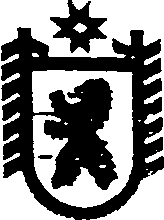 Республика КарелияСОВЕТ СЕГЕЖСКОГО МУНИЦИПАЛЬНОГО РАЙОНА XXXVIII   ЗАСЕДАНИЕ      VI    СОЗЫВАРЕШЕНИЕот   29   декабря 2016 года  №  312 СегежаО  внесении  изменений  в решение  Совета Сегежского  муниципального   района от 28 декабря 2015 г. № 212 Совет Сегежского муниципального района   р е ш и л:1. Внести в решение Совета Сегежского муниципального района от 28 декабря 2015 г. № 212 «О бюджете Сегежского муниципального района на 2016 год» (в редакции решений от 26 февраля 2016 г. № 241, от 28 апреля 2016 г. № 254, от 30 августа 2016 г. № 272, от 24 ноября 2016 г. № 290) следующие изменения:1)  подпункты 1-3 пункта 1 изложить в следующей редакции:«1) прогнозируемый общий объем доходов бюджета Сегежского муниципального района в сумме 762 207,2 тыс. рублей, в том числе объем безвозмездных поступлений в сумме 453 375,0 тыс. рублей, из них объем получаемых межбюджетных трансфертов в сумме 452 904,9  тыс. рублей;2) общий объем расходов бюджета Сегежского муниципального района в сумме 806 676,8 тыс. рублей;3) дефицит бюджета Сегежского муниципального района в сумме 44 469,6 тыс. рублей.».2) пункт 2 изложить в следующей редакции:«2. Утвердить верхний предел муниципального долга Сегежского муниципального района на 1 января 2017 года в валюте Российской Федерации в сумме 113 950,0 тыс. рублей.».3) пункт 14 изложить в следующей редакции:«14. Утвердить общий объем бюджетных ассигнований на исполнение публичных нормативных обязательств на 2016 год в сумме 24 455,7 тыс. рублей, в том числе за счет средств бюджета Республики Карелия  –  19 882,7 тыс. рублей.»4) пункт 26 изложить в следующей редакции:«26. Установить предельный объем муниципального долга Сегежского муниципального района на 2016 год в объеме 119 300,0 тыс. рублей.».5) пункт 27 изложить в следующей редакции:«27. Утвердить предельный объем расходов на обслуживание муниципального долга Сегежского муниципального района  на 2016 год  в сумме 11 331,5 тыс. рублей.».6) приложение 4 «Прогнозируемые поступления доходов бюджета Сегежского муниципального района в 2016 году» изложить в следующей редакции:7) приложение 5 «Межбюджетные трансферты, передаваемые из бюджета Республики Карелия бюджету Сегежского муниципального района в 2016 году» изложить в следующей редакции:8) приложение 6 «Ведомственная структура расходов бюджета Сегежского муниципального района на 2016 год» изложить в следующей редакции:9) приложение 7 «Распределение бюджетных ассигнований по разделам, подразделам, целевым статьям (муниципальным программам Сегежского муниципального района и непрограммным направлениям деятельности), группам и подгруппам видов расходов классификации расходов бюджетов на 2016 год» изложить в следующей редакции:10) приложение 8 «Распределение бюджетных ассигнований на реализацию муниципальных программ Сегежского муниципального района по главным распорядителям средств бюджета Сегежского муниципального района по разделам и подразделам, целевым статьям и видам расходов классификации расходов бюджетов на 2016 год» изложить в следующей редакции:11) приложение 9 «Распределение межбюджетных трансфертов, передаваемых из бюджета Республики Карелия бюджету Сегежского муниципального района, на 2016 год» изложить в следующей редакции:Распределение межбюджетных трансфертов, передаваемых из бюджета Республики Карелия бюджету Сегежского муниципального района, на 2016 год12) приложение 10 «Распределение межбюджетных трансфертов бюджетам городских и сельских поселений Сегежского муниципального района в 2016 году» изложить в следующей редакции:Распределение межбюджетных трансфертов бюджетам городских и сельских поселений Сегежского муниципального района в 2016 году;»13) приложение 13 «Программа муниципальных внутренних заимствований Сегежского муниципального района на 2016 год» изложить в следующей редакции:Программамуниципальных внутренних заимствованийСегежского муниципального района на 2016 год";14) приложение 14 «Источники финансирования дефицита бюджета Сегежского муниципального района на 2016 год» изложить в следующей редакции:2. Опубликовать настоящее решение в газете «Доверие» и обнародовать настоящее решение путем размещения официального текста настоящего решения в информационно-телекоммуникационной сети «Интернет» на официальном сайте администрации Сегежского муниципального района http://home.onego.ru/~segadmin.3. Настоящее решение вступает в силу с момента его официального опубликования (обнародования).         Председатель СоветаСегежского муниципального района        Глава Сегежского муниципального района                                                                   С.Ф.ТюковРазослать: в дело - 3, финансовое управление - 2, КСК, Бюджетное управление МФ РК, МКУ «ЦБ муниципальных образований», администрации поселений – 6, Отдел по Сегежскому району УФК по РК."Приложение 4"Приложение 4"Приложение 4"Приложение 4"Приложение 4"Приложение 4"Приложение 4"Приложение 4"Приложение 4к решению  Совета Сегежского муниципального района VI созыва "О бюджете Сегежского муниципального района на 2016 год" (в редакции решения от 29 декабря 2016 года  № 312  "О внесении изменений в решение Совета Сегежского муниципального района от 28 декабря 2015г. № 212")к решению  Совета Сегежского муниципального района VI созыва "О бюджете Сегежского муниципального района на 2016 год" (в редакции решения от 29 декабря 2016 года  № 312  "О внесении изменений в решение Совета Сегежского муниципального района от 28 декабря 2015г. № 212")к решению  Совета Сегежского муниципального района VI созыва "О бюджете Сегежского муниципального района на 2016 год" (в редакции решения от 29 декабря 2016 года  № 312  "О внесении изменений в решение Совета Сегежского муниципального района от 28 декабря 2015г. № 212")к решению  Совета Сегежского муниципального района VI созыва "О бюджете Сегежского муниципального района на 2016 год" (в редакции решения от 29 декабря 2016 года  № 312  "О внесении изменений в решение Совета Сегежского муниципального района от 28 декабря 2015г. № 212")к решению  Совета Сегежского муниципального района VI созыва "О бюджете Сегежского муниципального района на 2016 год" (в редакции решения от 29 декабря 2016 года  № 312  "О внесении изменений в решение Совета Сегежского муниципального района от 28 декабря 2015г. № 212")к решению  Совета Сегежского муниципального района VI созыва "О бюджете Сегежского муниципального района на 2016 год" (в редакции решения от 29 декабря 2016 года  № 312  "О внесении изменений в решение Совета Сегежского муниципального района от 28 декабря 2015г. № 212")к решению  Совета Сегежского муниципального района VI созыва "О бюджете Сегежского муниципального района на 2016 год" (в редакции решения от 29 декабря 2016 года  № 312  "О внесении изменений в решение Совета Сегежского муниципального района от 28 декабря 2015г. № 212")к решению  Совета Сегежского муниципального района VI созыва "О бюджете Сегежского муниципального района на 2016 год" (в редакции решения от 29 декабря 2016 года  № 312  "О внесении изменений в решение Совета Сегежского муниципального района от 28 декабря 2015г. № 212")к решению  Совета Сегежского муниципального района VI созыва "О бюджете Сегежского муниципального района на 2016 год" (в редакции решения от 29 декабря 2016 года  № 312  "О внесении изменений в решение Совета Сегежского муниципального района от 28 декабря 2015г. № 212")Прогнозируемые поступления доходов бюджета Сегежского муниципального района в 2016 годуПрогнозируемые поступления доходов бюджета Сегежского муниципального района в 2016 годуПрогнозируемые поступления доходов бюджета Сегежского муниципального района в 2016 годуПрогнозируемые поступления доходов бюджета Сегежского муниципального района в 2016 годуПрогнозируемые поступления доходов бюджета Сегежского муниципального района в 2016 годуПрогнозируемые поступления доходов бюджета Сегежского муниципального района в 2016 годуПрогнозируемые поступления доходов бюджета Сегежского муниципального района в 2016 годуПрогнозируемые поступления доходов бюджета Сегежского муниципального района в 2016 годуПрогнозируемые поступления доходов бюджета Сегежского муниципального района в 2016 годуПрогнозируемые поступления доходов бюджета Сегежского муниципального района в 2016 годуПрогнозируемые поступления доходов бюджета Сегежского муниципального района в 2016 годуПрогнозируемые поступления доходов бюджета Сегежского муниципального района в 2016 годуПрогнозируемые поступления доходов бюджета Сегежского муниципального района в 2016 годуПрогнозируемые поступления доходов бюджета Сегежского муниципального района в 2016 годуПрогнозируемые поступления доходов бюджета Сегежского муниципального района в 2016 годуПрогнозируемые поступления доходов бюджета Сегежского муниципального района в 2016 годуПрогнозируемые поступления доходов бюджета Сегежского муниципального района в 2016 годуПрогнозируемые поступления доходов бюджета Сегежского муниципального района в 2016 годуПрогнозируемые поступления доходов бюджета Сегежского муниципального района в 2016 годуПрогнозируемые поступления доходов бюджета Сегежского муниципального района в 2016 годуПрогнозируемые поступления доходов бюджета Сегежского муниципального района в 2016 годуПрогнозируемые поступления доходов бюджета Сегежского муниципального района в 2016 году(тыс. руб)№№Наименование  групп, подгрупп, статей, подстатей, элементов, программ (подпрограмм), кодов экономической классификации  доходовКод бюджетной классификации Российской ФедерацииКод бюджетной классификации Российской ФедерацииКод бюджетной классификации Российской ФедерацииКод бюджетной классификации Российской ФедерацииКод бюджетной классификации Российской ФедерацииКод бюджетной классификации Российской ФедерацииКод бюджетной классификации Российской ФедерацииКод бюджетной классификации Российской ФедерацииКод бюджетной классификации Российской ФедерацииВсего№№Наименование  групп, подгрупп, статей, подстатей, элементов, программ (подпрограмм), кодов экономической классификации  доходовАдмини-страторАдмини-страторГруп-паПод-группаСтатьяПодст-атьяЭле-ментгруппа подвидаанал. группа подвидаВсегоI.ДОХОДЫ00000010000000000000000308 832,21.НАЛОГИ НА ПРИБЫЛЬ, ДОХОДЫ00000010100000000000000192 827,21.1.Налог на доходы физических лиц18218210102000010000110192 827,2Налог на доходы физических лиц с доходов, источником которых является налоговый агент, за исключением доходов, в отношении которых исчисление и уплата налога осуществляются в соответствии со статьями 227, 227.1 и 228 Налогового кодекса Российской Федерации18218210102010010000110191 931,9Налог на доходы физических лиц с доходов, полученных от осуществления деятельности физическими лицами, зарегистрированными в качестве индивидуальных предпринимателей, нотариусов, занимающихся частной практикой, адвокатов, учредивших адвокатские кабинеты и других лиц, занимающихся частной практикой в соответствии со статьей 227 Налогового кодекса Российской Федерации18218210102020010000110327,4Налог на доходы физических лиц с доходов,  полученных физическими лицами в соответствии со статьей 228 Налогового Кодекса Российской Федерации18218210102030010000110393,4Налог на доходы физических лиц в виде фиксированных авансовых платежей с доходов, полученных физическими лицами, являющимися иностранными гражданами, осуществляющими трудовую деятельность по найму у физических лиц на основании патента в соответствии  со статьей 227.1 Налогового кодекса Российской Федерации18218210102040010000110174,52.НАЛОГИ НА СОВОКУПНЫЙ ДОХОД0000001050000000000000024 686,42.1.Единый налог на вмененный доход для отдельных видов деятельности1821821050201002000011023 678,52.2.Единый налог на вмененный доход для отдельных видов деятельности (за налоговые периоды, истекшие до 1  января 2011 года)182182105020200200001107,52.3.Налог, взимаемый в связи с применением патентной системы налогообложения, зачисляемый в бюджеты муниципальных районов182182105040200200001101 000,43.ГОСУДАРСТВЕННАЯ   ПОШЛИНА000000108000000000000008 040,3Государственная пошлина по делам, рассматриваемым в судах общей юрисдикции, мировыми судьями (за исключением Верховного Суда Российской Федерации)182182108030100100001108 035,3Государственная пошлина за выдачу разрешения на установку рекламной конструкции030030108071500100001105,04.ДОХОДЫ ОТ ИСПОЛЬЗОВАНИЯ ИМУЩЕСТВА, НАХОДЯЩЕГОСЯ В ГОСУДАРСТВЕННОЙ И МУНИЦИПАЛЬНОЙ СОБСТВЕННОСТИ0000001110000000000000011 330,14.1.Доходы, получаемые в виде арендной либо иной платы за передачу в возмездное пользование государственного и муниципального имущества (за исключением имущества автономных учреждений, а также имущества государственных и муниципальных унитарных предприятий, в том числе казенных)0000001110500000000012011 323,5Доходы, получаемые в виде арендной платы за земельные участки, государственная собственность на которые не разграничена, а также средства от продажи права на заключение договоров аренды указанных земельных участков000000111050100000001208 992,5Доходы, получаемые в виде арендной платы за земельные участки, государственная собственность на которые не разграничена и которые расположены в границах  сельских поселений, а также средства от продажи права на заключение договоров аренды указанных земельных участков030030111050131000001201 557,5Доходы, получаемые в виде арендной платы за земельные участки, государственная собственность на которые не разграничена и которые расположены в границах городских поселений, а также средства от продажи права на заключение договоров аренды указанных земельных участков030030111050131300001207 435,0Доходы от сдачи в аренду имущества, находящегося в оперативном управлении органов государственной власти, органов местного самоуправления, государственных внебюджетных фондов и созданных ими учреждений ( за исключением имущества муниципальных бюджетных и автономных учреждений)000000111050300000001202 331,0Доходы от сдачи в аренду имущества, находящегося в оперативном управлении органов управления муниципальных районов и созданных ими учреждений (за исключением имущества муниципальных бюджетных и автономных учреждений)030030111050350500001202 331,04.3.Прочие доходы от использования имущества и прав, находящихся в государственной и муниципальной собственности (за исключением имущества бюджетных и автономных учреждений, а также имущества государственных и муниципальных унитарных предприятий, в том числе казенных)000000111090000000001206,6Прочие поступления от использования имущества, находящегося в государственной и муниципальной собственности (за исключением имущества бюджетных и автономных учреждений, а также имущества государственных и муниципальных унитарных предприятий, в том числе казенных)000000111090400000001206,6Прочие поступления от использования имущества, находящегося в  собственности муниципальных районов (за исключением имущества муниципальных бюджетных и автономных учреждений, а также имущества муниципальных унитарных предприятий, в том числе казенных)030030111090450500001206,65.ПЛАТЕЖИ ПРИ ПОЛЬЗОВАНИИ ПРИРОДНЫМИ РЕСУРСАМИ000000112000000000000009 707,25.1.Плата за негативное воздействие на окружающую среду048048112010000100001209 707,2Плата за выбросы загрязняющих веществ в атмосферный воздух стационарными объектами048048112010100100001203 086,3Плата за выбросы загрязняющих веществ в атмосферный воздух передвижными объектами048048112010200100001201,3Плата за сбросы загрязняющих веществ в водные объекты048048112010300100001202 081,7Плата за размещение отходов производства и потребления048048112010400100001204 537,96.ДОХОДЫ ОТ ОКАЗАНИЯ ПЛАТНЫХ УСЛУГ (РАБОТ) И КОМПЕНСАЦИИ ЗАТРАТ ГОСУДАРСТВА0000001130000000000000038 442,86.1.Доходы от оказания платных услуг (работ)  0000001130100000000013038 442,8Прочие доходы от оказания платных услуг (работ) получателями средств  бюджетов муниципальных районов0300301130199505000013036 840,0Прочие доходы от компенсации затрат бюджетов муниципальных районов030030113029950500001301 602,87.ДОХОДЫ ОТ ПРОДАЖИ МАТЕРИАЛЬНЫХ И НЕМАТЕРИАЛЬНЫХ АКТИВОВ0000001140000000000000016 651,07.1.Доходы от реализации имущества, находящегося в государственной и муниципальной собственности (за исключением имущества автономных учреждений, а также имущества государственных и муниципальных унитарных предприятий, в том числе казенных)0000001140200000000000016 651,0Доходы от реализации иного имущества, находящегося в собственности муниципальных районов (за исключением имущества муниципальных бюджетных и автономных учреждений, а также имущества муниципальных унитарных предприятий, в том числе казенных), в части реализации основных средств по указанному имуществу0300301140205305000041016 450,0Доходы от продажи земельных участков, государственная собственность на которые не разграничена и которые расположены в границах сельских поселений0300301140601310000043044,5Доходы от продажи земельных участков, государственная собственность на которые не разграничена и которые расположены в границах городских поселений03003011406013130000430152,1Доходы от продажи земельных участков, государственная собственность на которые не разграничена и которые расположены в границах городских поселений035035114060131300004304,48.ШТРАФЫ, САНКЦИИ, ВОЗМЕЩЕНИЕ УЩЕРБА000000116000000000000007 147,28.1.Денежные взыскания (штрафы) за нарушение законодательства о налогах и сборах00000011603000000000140115,1Денежные взыскания (штрафы) за нарушение законодательства о налогах и сборах, предусмотренные статьями 116,117, 118, пунктами 1и2 статьи 120, статьями 125, 126, 128,  129, 129.1, 132, 133, 134, 135, 135.1  Налогового кодекса Российской Федерации1821821160301001000014090,9Денежные взыскания (штрафы) за административные правонарушения в области налогов и сборов, предусмотренные Кодексом Российской Федерации об административных правонарушениях1821821160303001000014024,28.2.Денежные взыскания (штрафы) за нарушение законодательства о применении контрольно-кассовой техники при осуществлении наличных денежных расчетов и (или) расчетов с использованием платежных карт18218211606000010000140112,28.3.Денежные взыскания (штрафы) за административные правонарушения в области государственного регулирования производства и оборота этилового спирта, алкогольной, спиртосодержащей продукции1411411160801001000014016,08.4.Денежные взыскания (штрафы) за административные правонарушения в области государственного регулирования производства и оборота этилового спирта, алкогольной, спиртосодержащей продукции1881881160801001000014061,98.5.Денежные взыскания (штрафы) за административные правонарушения в области государственного регулирования производства и оборота табачной продукции14114111608020010000140122,08.6.Денежные взыскания (штрафы) за административные правонарушения в области государственного регулирования производства и оборота табачной продукции188188116080200100001400,58.7.Денежные взыскания (штрафы) за нарушение законодательства об охране и использовании животного мира803803116250300100001407,08.8.Денежные взыскания (штрафы) за нарушение земельного законодательства 3213211162506001000014083,48.9.Денежные взыскания (штрафы) за нарушение лесного законодательства на лесных участках, находящихся в собственности муниципальных районов1881881162507405000014060,08.10.Денежные взыскания (штрафы) за нарушение законодательства в области обеспечения санитарно-эпидемиологического благополучия человека и законодательства в сфере защиты прав потребителей141141116280000100001402 286,38.11.Денежные взыскания (штрафы) за нарушение законодательства в области обеспечения санитарно-эпидемиологического благополучия человека и законодательства в сфере защиты прав потребителей188188116280000100001400,58.12.Прочие денежные взыскания (штрафы) за правонарушения  в области дорожного движения18818811630030010000140627,38.13.Денежные взыскания (штрафы) за нарушение законодательства Российской Федерации о контрактной системе в сфере закупок товаров, работ, услуг для обеспечения государственных и муниципальных нужд для нужд муниципальных районов8328321163305005000014095,08.14.Суммы по искам о возмещении вреда, причиненного окружающей среде, подлежащие зачислению в бюджеты муниципальных районов076076116350300500001404,78.15.Денежные взыскания (штрафы) за нарушение законодательства Российской Федерации об административных правонарушениях, предусмотренные статьей 20.25 Кодекса Российской Федерации об административных правонарушениях081081116430000100001406,08.16.Денежные взыскания (штрафы) за нарушение законодательства Российской Федерации об административных правонарушениях, предусмотренные статьей 20.25 Кодекса Российской Федерации об административных правонарушениях1411411164300001000014088,58.17.Денежные взыскания (штрафы) за нарушение законодательства Российской Федерации об административных правонарушениях, предусмотренные статьей 20.25 Кодекса Российской Федерации об административных правонарушениях177177116430000100001404,88.18.Денежные взыскания (штрафы) за нарушение законодательства Российской Федерации об административных правонарушениях, предусмотренные статьей 20.25 Кодекса Российской Федерации об административных правонарушениях18818811643000010000140873,68.19.Прочие поступления от денежных взысканий (штрафов) и иных сумм в возмещение ущерба000000116900000000001402 582,4Прочие поступления от денежных взысканий (штрафов) и иных сумм в возмещение ущерба, зачисляемые в бюджеты муниципальных районов0300301169005005000014092,0Прочие поступления от денежных взысканий (штрафов) и иных сумм в возмещение ущерба, зачисляемые в бюджеты муниципальных районов0760761169005005000014088,0Прочие поступления от денежных взысканий (штрафов) и иных сумм в возмещение ущерба, зачисляемые в бюджеты муниципальных районов1061061169005005000014016,5Прочие поступления от денежных взысканий (штрафов) и иных сумм в возмещение ущерба, зачисляемые в бюджеты муниципальных районов14114111690050050000140349,4Прочие поступления от денежных взысканий (штрафов) и иных сумм в возмещение ущерба, зачисляемые в бюджеты муниципальных районов1501501169005005000014030,0Прочие поступления от денежных взысканий (штрафов) и иных сумм в возмещение ущерба, зачисляемые в бюджеты муниципальных районов1771771169005005000014020,8Прочие поступления от денежных взысканий (штрафов) и иных сумм в возмещение ущерба, зачисляемые в бюджеты муниципальных районов188188116900500500001401 836,5Прочие поступления от денежных взысканий (штрафов) и иных сумм в возмещение ущерба, зачисляемые в бюджеты муниципальных районов800800116900500500001403,0Прочие поступления от денежных взысканий (штрафов) и иных сумм в возмещение ущерба, зачисляемые в бюджеты муниципальных районов80380311690050050000140120,2Прочие поступления от денежных взысканий (штрафов) и иных сумм в возмещение ущерба, зачисляемые в бюджеты муниципальных районов8278271169005005000014026,0II.БЕЗВОЗМЕЗДНЫЕ ПОСТУПЛЕНИЯ00000020000000000000000453 375,01.БЕЗВОЗМЕЗДНЫЕ ПОСТУПЛЕНИЯ ОТ ДРУГИХ БЮДЖЕТОВ БЮДЖЕТНОЙ СИСТЕМЫ РОССИЙСКОЙ ФЕДЕРАЦИИ00000020200000000000000452 904,91.1.Дотации бюджетам бюджетной системы Российской Федерации000000202010000000001511 537,0Дотации бюджетам муниципальных районов на выравнивание бюджетной обеспеченности030030202010010500001511 537,01.2.Субсидии бюджетам бюджетной системы Российской Федерации0000002020200000000015133 285,9Субсидии бюджетам муниципальных районов на государственную поддержку малого и среднего предпринимательства, включая крестьянские (фермерские) хозяйства030030202020090500001512 598,5Субсидии бюджетам муниципальных районов на создание в общеобразовательных организациях, расположенных в сельской местности, условий для занятий физической культурой и спортом030030202022150500001511 500,0Прочие субсидии0300302020299900000015129 187,4Прочие субсидии бюджетам муниципальных районов0300302020299905000015129 187,41.3.Субвенции  бюджетам бюджетной системы Российской Федерации00000020203000000000151413 168,0Субвенции бюджетам муниципальных районов на составление списков кандидатов в присяжные заседатели федеральных судов общей юрисдикции в Российской Федерации0300302020300705000015124,2Субвенции бюджетам муниципальных районов на осуществление первичного воинского учета на территориях, где отсутствуют военные комиссариаты03003020203015050000151546,7Субвенции бюджетам муниципальных районов на выполнение передаваемых полномочий субъектов Российской Федерации03003020203024050000151102 355,1Субвенции бюджетам муниципальных районов на предоставление жилых помещений детям-сиротам и детям, оставшимся без попечения родителей, лицам из их числа по договорам найма специализированных жилых помещений030030202031190500001511 220,0Субвенции бюджетам муниципальных районов на проведение Всероссийской сельскохозяйственной переписи в 2016 году03003020203121050000151676,0Прочие субвенции03003020203999000000151308 346,0Прочие субвенции, зачисляемые в бюджеты муниципальных районов03003020203999050000151308 346,01.4.Иные межбюджетные трансферты000000202040000000001514 914,0Межбюджетные трансферты, передаваемые бюджетам муниципальных районов из бюджетов поселений на осуществление части полномочий по решению вопросов местного значения в соответствии с заключенными соглашениями - Сегежское городское поселение03003020204014050001151271,6Межбюджетные трансферты  из бюджетов поселений на осуществление части полномочий по решению вопросов местного значения   бюджету муниципального района в соответствии с заключенными соглашениями -Валдайское сельское поселение03003020204014050002151518,5Межбюджетные трансферты  из бюджетов поселений на осуществление части полномочий по решению вопросов местного значения   бюджету муниципального района в соответствии с заключенными соглашениями-Идельское сельское поселение03003020204014050003151550,5Межбюджетные трансферты  из бюджетов поселений на осуществление части полномочий по решению вопросов местного значения   бюджету муниципального района в соответствии с заключенными соглашениями-Надвоицкое городское поселение030030202040140500041512 346,4Межбюджетные трансферты  из бюджетов поселений на осуществление части полномочий по решению вопросов местного значения   бюджету муниципального района в соответствии с заключенными соглашениями-Поповпорожское сельское поселение03003020204014050005151518,5Межбюджетные трансферты  из бюджетов поселений на осуществление части полномочий по решению вопросов местного значения   бюджету муниципального района в соответствии с заключенными соглашениями-Чернопорожское сельское поселение03003020204014050006151518,5Межбюджетные трансферты, передаваемые бюджетам муниципальных районов на комплектование книжных фондов библиотек муниципальных образований03003020204025050000151190,02.ПРОЧИЕ БЕЗВОЗМЕЗДНЫЕ ПОСТУПЛЕНИЯ000000207000000000001804 223,6Прочие безвозмездные поступления в бюджеты муниципальных районов030030207050000500001804 223,63.ДОХОДЫ БЮДЖЕТОВ БЮДЖЕТНОЙ СИСТЕМЫ РОССИЙСКОЙ ФЕДЕРАЦИИ ОТ ВОЗВРАТА БЮДЖЕТАМИ БЮДЖЕТНОЙ СИСТЕМЫ РОССИЙСКОЙ ФЕДЕРАЦИИ ОСТАТКОВ СУБСИДИЙ, СУБВЕНЦИЙ И ИНЫХ МЕЖБЮДЖЕТНЫХ ТРАНСФЕРТОВ, ИМЕЮЩИХ ЦЕЛЕВОЕ НАЗНАЧЕНИЕ, ПРОШЛЫХ ЛЕТ00000021800000000000151728,9Доходы бюджетов муниципальных районов от возврата бюджетами бюджетной системы Российской Федерации остатков субсидий, субвенций и иных межбюджетных трансфертов, имеющих целевое назначение, прошлых лет из бюджетов поселений03003021805010050000151728,94.ВОЗВРАТ ОСТАТКОВ СУБСИДИЙ, СУБВЕНЦИЙ И ИНЫХ МЕЖБЮДЖЕТНЫХ ТРАНСФЕРТОВ, ИМЕЮЩИХ ЦЕЛЕВОЕ НАЗНАЧЕНИЕ, ПРОШЛЫХ ЛЕТ00000021900000000000000-4 482,4Возврат остатков субсидий, субвенций и иных межбюджетных трансфертов, имеющих целевое назначение, прошлых лет из бюджетов  муниципальных районов03003021905000050000151-4 482,4ВСЕГО ДОХОДОВ:762 207,2";";";";";";";";";";";";";"Приложение 5"Приложение 5к решению  Совета Сегежского муниципального района VI созыва "О бюджете Сегежского муниципального района на 2016 год" (в редакции решения от 29 декабря 2016 года  № 312  "О внесении изменений в решение Совета Сегежского муниципального района от 28 декабря 2015г. № 212")к решению  Совета Сегежского муниципального района VI созыва "О бюджете Сегежского муниципального района на 2016 год" (в редакции решения от 29 декабря 2016 года  № 312  "О внесении изменений в решение Совета Сегежского муниципального района от 28 декабря 2015г. № 212")Межбюджетные трансферты, передаваемые из бюджета Республики Карелия бюджету Сегежского муниципального района в 2016 годуМежбюджетные трансферты, передаваемые из бюджета Республики Карелия бюджету Сегежского муниципального района в 2016 годуМежбюджетные трансферты, передаваемые из бюджета Республики Карелия бюджету Сегежского муниципального района в 2016 годуМежбюджетные трансферты, передаваемые из бюджета Республики Карелия бюджету Сегежского муниципального района в 2016 годуМежбюджетные трансферты, передаваемые из бюджета Республики Карелия бюджету Сегежского муниципального района в 2016 годуп/пНаименованиеНаименование Всего  Всего 122                          3                             3   1.Дотации бюджетам муниципальных районов на выравнивание бюджетной обеспеченностиДотации бюджетам муниципальных районов на выравнивание бюджетной обеспеченности         1 537,0            1 537,0   2.Субсидии всего, в т.ч.Субсидии всего, в т.ч.       33 285,9          33 285,9   2.1.Субсидии на социально-экономическое развитие территорийСубсидии на социально-экономическое развитие территорий         5 000,0            5 000,0   2.2.Субсидии на поддержку местных инициатив граждан, проживающих в городских и сельских поселенияхСубсидии на поддержку местных инициатив граждан, проживающих в городских и сельских поселениях            800,0               800,0   2.3.Субсидии на поддержку мер по обеспечению сбалансированности бюджетов муниципальных образованийСубсидии на поддержку мер по обеспечению сбалансированности бюджетов муниципальных образований         4 045,0            4 045,0   2.4.Субсидии на реализацию программы «Адресная социальная помощь»Субсидии на реализацию программы «Адресная социальная помощь»         8 245,7            8 245,7   2.5.Субсидии на компенсацию малообеспеченным гражданам, имеющим  право и не получившим направление  в детские дошкольные организацииСубсидии на компенсацию малообеспеченным гражданам, имеющим  право и не получившим направление  в детские дошкольные организации            155,0               155,0   2.6.Субсидии на реализацию мероприятий по повышению безопасности дорожного движения в Республике Карелия Субсидии на реализацию мероприятий по повышению безопасности дорожного движения в Республике Карелия          2 353,0            2 353,0   2.7.Субсидии на обеспечение молоком (заменяющими его продуктами) обучающихся на ступени начального общего образования в муниципальных общеобразовательных организацияхСубсидии на обеспечение молоком (заменяющими его продуктами) обучающихся на ступени начального общего образования в муниципальных общеобразовательных организациях         3 018,0            3 018,0   2.8.Субсидии бюджетам муниципальных районов на реализацию мероприятий по сохранению мемориальных, военно-исторических объектов и памятников  Субсидии бюджетам муниципальных районов на реализацию мероприятий по сохранению мемориальных, военно-исторических объектов и памятников              466,7               466,7   2.9.Субсидии на организацию отдыха детей в каникулярное времяСубсидии на организацию отдыха детей в каникулярное время         1 223,0            1 223,0   2.10.Субсидии на компенсацию части затрат на уплату процентов по кредитам, полученным муниципальными образованиями в российских кредитных организацияхСубсидии на компенсацию части затрат на уплату процентов по кредитам, полученным муниципальными образованиями в российских кредитных организациях         3 881,0            3 881,0   2.11.Субсидии бюджетам муниципальных районов на государственную поддержку малого и среднего предпринимательства, включая крестьянские (фермерские) хозяйстваСубсидии бюджетам муниципальных районов на государственную поддержку малого и среднего предпринимательства, включая крестьянские (фермерские) хозяйства         2 598,5            2 598,5   2.12.Субсидии на создание в общеобразовательных организациях, расположенных в сельской местности, условий для занятий физической культурой и спортом Субсидии на создание в общеобразовательных организациях, расположенных в сельской местности, условий для занятий физической культурой и спортом          1 500,0            1 500,0   3.Субвенции всего, в т.ч.Субвенции всего, в т.ч.     413 168,0        413 168,0   3.1.Субвенции на обеспечение государственных гарантий реализации прав на получение общедоступного и бесплатного начального общего, основного общего, среднего общего образования в муниципальных общеобразовательных организациях, обеспечение дополнительного образования детей в муниципальных общеобразовательных организацияхСубвенции на обеспечение государственных гарантий реализации прав на получение общедоступного и бесплатного начального общего, основного общего, среднего общего образования в муниципальных общеобразовательных организациях, обеспечение дополнительного образования детей в муниципальных общеобразовательных организациях     197 502,0        197 502,0   3.2.Субвенции на обеспечение государственных гарантий реализации прав на получение общедоступного и бесплатного дошкольного образования в муниципальных дошкольных образовательных и общеобразовательных организацияхСубвенции на обеспечение государственных гарантий реализации прав на получение общедоступного и бесплатного дошкольного образования в муниципальных дошкольных образовательных и общеобразовательных организациях     110 844,0        110 844,0   3.3.Субвенции на осуществление государственных полномочий Республики Карелия по созданию комиссий по делам несовершеннолетних и защите их прав и организации деятельности таких комиссий Субвенции на осуществление государственных полномочий Республики Карелия по созданию комиссий по делам несовершеннолетних и защите их прав и организации деятельности таких комиссий             573,0               573,0   3.4.Субвенции на осуществление государственных полномочий по предоставлению предусмотренных пунктом 5 части 1 статьи 9 Закона Республики Карелия от 20 декабря 2013 года № 1755-ЗРК "Об образовании" мер социальной поддержки и социального обслуживания обучающимся с ограниченными возможностями здоровья, за исключением обучающихся (воспитываемых) в государственных образовательных организациях Республики КарелияСубвенции на осуществление государственных полномочий по предоставлению предусмотренных пунктом 5 части 1 статьи 9 Закона Республики Карелия от 20 декабря 2013 года № 1755-ЗРК "Об образовании" мер социальной поддержки и социального обслуживания обучающимся с ограниченными возможностями здоровья, за исключением обучающихся (воспитываемых) в государственных образовательных организациях Республики Карелия         1 830,0            1 830,0   3.5.Субвенции на осуществление государственных полномочий по выплате компенсации расходов на оплату жилых помещений, отопления и освещения педагогическим работникам муниципальных образовательных организаций, проживающим и работающим в сельских населенных пунктах, рабочих поселках (поселках городского типа)Субвенции на осуществление государственных полномочий по выплате компенсации расходов на оплату жилых помещений, отопления и освещения педагогическим работникам муниципальных образовательных организаций, проживающим и работающим в сельских населенных пунктах, рабочих поселках (поселках городского типа)         6 535,0            6 535,0   3.6.Субвенции на осуществление государственных полномочий Республики Карелия по социальной поддержке детей-сирот, детей, оставшихся без попечения родителей, и лиц из числа детей-сирот и детей, оставшихся без попечения родителей, за исключением детей, обучающихся в государственных образовательных организациях Республики Карелия,  федеральных государственных образовательных организациях и (или) находящихся в государственных организациях социального обслуживания Республики Карелия, установленной Законом Республики Карелия от 28 ноября 2005 года № 921-ЗРК «О государственном обеспечении и социальной поддержке детей-сирот и детей, оставшихся без попечения родителей,  а также лиц из числа детей-сирот и детей, оставшихся без попечения родителей», за исключением части 6 статьи 3, указанного ЗаконаСубвенции на осуществление государственных полномочий Республики Карелия по социальной поддержке детей-сирот, детей, оставшихся без попечения родителей, и лиц из числа детей-сирот и детей, оставшихся без попечения родителей, за исключением детей, обучающихся в государственных образовательных организациях Республики Карелия,  федеральных государственных образовательных организациях и (или) находящихся в государственных организациях социального обслуживания Республики Карелия, установленной Законом Республики Карелия от 28 ноября 2005 года № 921-ЗРК «О государственном обеспечении и социальной поддержке детей-сирот и детей, оставшихся без попечения родителей,  а также лиц из числа детей-сирот и детей, оставшихся без попечения родителей», за исключением части 6 статьи 3, указанного Закона       34 074,7          34 074,7   3.7.Субвенции бюджетам муниципальных районов для оуществления полномочий по подготовке и проведению Всероссийской сельскохозяйственной переписиСубвенции бюджетам муниципальных районов для оуществления полномочий по подготовке и проведению Всероссийской сельскохозяйственной переписи            676,0               676,0   3.8.Субвенции на осуществление государственных полномочий Республики Карелия по социальному обслуживанию граждан, признанных в соответствии с законодательством Российской Федерации и законодательством Республики Карелия нуждающимися в социальном обслуживании, за исключением социального обслуживания указанных граждан в организациях социального обслуживания Республики КарелияСубвенции на осуществление государственных полномочий Республики Карелия по социальному обслуживанию граждан, признанных в соответствии с законодательством Российской Федерации и законодательством Республики Карелия нуждающимися в социальном обслуживании, за исключением социального обслуживания указанных граждан в организациях социального обслуживания Республики Карелия       33 797,4          33 797,4   3.9.Субвенции на осуществление государственных полномочий по расчету и предоставлению дотаций на выравнивание бюджетной обеспеченности бюджетам поселенийСубвенции на осуществление государственных полномочий по расчету и предоставлению дотаций на выравнивание бюджетной обеспеченности бюджетам поселений         8 786,0            8 786,0   3.10.Субвенции на осуществление государственных полномочий Республики Карелия по предоставлению социальной поддержки работающим и проживающим за пределами городов социальным работникам и педагогическим работникам муниципальных организаций социального обслуживания граждан пожилого возраста и инвалидов (в том числе детей-инвалидов), граждан, находящихся в трудной жизненной ситуации, в том числе детей, включая детей-сирот, безнадзорных детей, детей, оставшихся без попечения родителей, детей, находящихся в иной трудной жизненной ситуацииСубвенции на осуществление государственных полномочий Республики Карелия по предоставлению социальной поддержки работающим и проживающим за пределами городов социальным работникам и педагогическим работникам муниципальных организаций социального обслуживания граждан пожилого возраста и инвалидов (в том числе детей-инвалидов), граждан, находящихся в трудной жизненной ситуации, в том числе детей, включая детей-сирот, безнадзорных детей, детей, оставшихся без попечения родителей, детей, находящихся в иной трудной жизненной ситуации            476,0               476,0   3.11.Субвенции на осуществление государственных полномочий Республики Карелия по регулированию цен (тарифов) на отдельные виды продукции, товаров и услуг Субвенции на осуществление государственных полномочий Республики Карелия по регулированию цен (тарифов) на отдельные виды продукции, товаров и услуг               71,0                 71,0   3.12.Субвенции бюджетам муниципальных районов на обеспечение жилыми помещениями детей-сирот и детей, оставшихся без попечения родителей, лиц из числа детей-сирот и детей, оставшихся без попечения родителейСубвенции бюджетам муниципальных районов на обеспечение жилыми помещениями детей-сирот и детей, оставшихся без попечения родителей, лиц из числа детей-сирот и детей, оставшихся без попечения родителей         1 220,0            1 220,0   3.13.Субвенции на осуществление государственных полномочий Республики Карелия по созданию и обеспечению деятельности административных комиссий и определению перечня должностных лиц, уполномоченных составлять протоколы об административных правонарушенияхСубвенции на осуществление государственных полномочий Республики Карелия по созданию и обеспечению деятельности административных комиссий и определению перечня должностных лиц, уполномоченных составлять протоколы об административных правонарушениях            393,0               393,0   3.14.Субвенции бюджетам муниципальных районов по выплате компенсации платы, взимаемой с родителей (законных представителей) за присмотр и уход за детьми, осваивающими образовательные программы дошкольного образования в организациях, осуществляющих образовательную деятельность, за исключением государственных образовательных организаций Республики КарелияСубвенции бюджетам муниципальных районов по выплате компенсации платы, взимаемой с родителей (законных представителей) за присмотр и уход за детьми, осваивающими образовательные программы дошкольного образования в организациях, осуществляющих образовательную деятельность, за исключением государственных образовательных организаций Республики Карелия       14 178,0          14 178,0   3.15.Субвенции на осуществление полномочий по первичному воинскому учету на территориях, где отсутствуют военные комиссариатыСубвенции на осуществление полномочий по первичному воинскому учету на территориях, где отсутствуют военные комиссариаты            546,7               546,7   3.16.Субвенции для финансового обеспечения переданных исполнительно-распорядительным органам муниципальных образований полномочий по составлению  (изменению) списков кандидатов в присяжные заседатели федеральных судов  общей юрисдикции  в Российской ФедерацииСубвенции для финансового обеспечения переданных исполнительно-распорядительным органам муниципальных образований полномочий по составлению  (изменению) списков кандидатов в присяжные заседатели федеральных судов  общей юрисдикции  в Российской Федерации              24,2                 24,2   3.17.Субвенции на осуществление государственных полномочий Республики Карелия по организации и осуществлению деятельности органов опеки и попечительстваСубвенции на осуществление государственных полномочий Республики Карелия по организации и осуществлению деятельности органов опеки и попечительства         1 052,0            1 052,0   3.18.Субвенции на осуществление отдельных государственных полномочий Республики Карелия по организации проведения на территории Республики Карелия  мероприятий по отлову и содержанию безнадзорных животныхСубвенции на осуществление отдельных государственных полномочий Республики Карелия по организации проведения на территории Республики Карелия  мероприятий по отлову и содержанию безнадзорных животных            589,0               589,0   3.Межбюджетные трансферты всего, в т.ч.Межбюджетные трансферты всего, в т.ч.            190,0               190,0   3.1.Межбюджетные трансферты, передаваемые бюджетам муниципальных районов на комплектование книжных фондов библиотек муниципальных образованийМежбюджетные трансферты, передаваемые бюджетам муниципальных районов на комплектование книжных фондов библиотек муниципальных образований            190,0               190,0   ВСЕГО:ВСЕГО:     448 180,9        448 180,9    ";  "; "Приложение 6"Приложение 6"Приложение 6"Приложение 6"Приложение 6"Приложение 6"Приложение 6"Приложение 6"Приложение 6к решению  Совета Сегежского муниципального района VI созыва "О бюджете Сегежского муниципального района на 2016 год" (в редакции решения от 29 декабря 2016 года  № 312  "О внесении изменений в решение Совета Сегежского муниципального района от 28 декабря 2015г. № 212")к решению  Совета Сегежского муниципального района VI созыва "О бюджете Сегежского муниципального района на 2016 год" (в редакции решения от 29 декабря 2016 года  № 312  "О внесении изменений в решение Совета Сегежского муниципального района от 28 декабря 2015г. № 212")к решению  Совета Сегежского муниципального района VI созыва "О бюджете Сегежского муниципального района на 2016 год" (в редакции решения от 29 декабря 2016 года  № 312  "О внесении изменений в решение Совета Сегежского муниципального района от 28 декабря 2015г. № 212")к решению  Совета Сегежского муниципального района VI созыва "О бюджете Сегежского муниципального района на 2016 год" (в редакции решения от 29 декабря 2016 года  № 312  "О внесении изменений в решение Совета Сегежского муниципального района от 28 декабря 2015г. № 212")к решению  Совета Сегежского муниципального района VI созыва "О бюджете Сегежского муниципального района на 2016 год" (в редакции решения от 29 декабря 2016 года  № 312  "О внесении изменений в решение Совета Сегежского муниципального района от 28 декабря 2015г. № 212")к решению  Совета Сегежского муниципального района VI созыва "О бюджете Сегежского муниципального района на 2016 год" (в редакции решения от 29 декабря 2016 года  № 312  "О внесении изменений в решение Совета Сегежского муниципального района от 28 декабря 2015г. № 212")к решению  Совета Сегежского муниципального района VI созыва "О бюджете Сегежского муниципального района на 2016 год" (в редакции решения от 29 декабря 2016 года  № 312  "О внесении изменений в решение Совета Сегежского муниципального района от 28 декабря 2015г. № 212")к решению  Совета Сегежского муниципального района VI созыва "О бюджете Сегежского муниципального района на 2016 год" (в редакции решения от 29 декабря 2016 года  № 312  "О внесении изменений в решение Совета Сегежского муниципального района от 28 декабря 2015г. № 212")к решению  Совета Сегежского муниципального района VI созыва "О бюджете Сегежского муниципального района на 2016 год" (в редакции решения от 29 декабря 2016 года  № 312  "О внесении изменений в решение Совета Сегежского муниципального района от 28 декабря 2015г. № 212")Ведомственная структура расходов бюджета Сегежского муниципального района на 2016 годВедомственная структура расходов бюджета Сегежского муниципального района на 2016 годВедомственная структура расходов бюджета Сегежского муниципального района на 2016 годВедомственная структура расходов бюджета Сегежского муниципального района на 2016 годВедомственная структура расходов бюджета Сегежского муниципального района на 2016 годВедомственная структура расходов бюджета Сегежского муниципального района на 2016 годВедомственная структура расходов бюджета Сегежского муниципального района на 2016 годВедомственная структура расходов бюджета Сегежского муниципального района на 2016 годВедомственная структура расходов бюджета Сегежского муниципального района на 2016 годВедомственная структура расходов бюджета Сегежского муниципального района на 2016 годВедомственная структура расходов бюджета Сегежского муниципального района на 2016 годВедомственная структура расходов бюджета Сегежского муниципального района на 2016 годВедомственная структура расходов бюджета Сегежского муниципального района на 2016 годВедомственная структура расходов бюджета Сегежского муниципального района на 2016 год(тыс.рублей)(тыс.рублей)Наименованиекод главного распорядителяРазделПодразделПодразделЦелевая статьяЦелевая статьяЦелевая статьяЦелевая статьяЦелевая статьяЦелевая статьяВид расходовСуммаСуммаНаименованиекод главного распорядителяРазделПодразделПодразделЦелевая статьяЦелевая статьяЦелевая статьяЦелевая статьяЦелевая статьяЦелевая статьяВид расходовСуммаСуммаНаименованиекод главного распорядителяРазделПодразделПодразделЦелевая статьяЦелевая статьяЦелевая статьяЦелевая статьяЦелевая статьяЦелевая статьяВид расходовСуммаСуммаНаименованиекод главного распорядителяРазделПодразделПодразделЦелевая статьяЦелевая статьяЦелевая статьяЦелевая статьяЦелевая статьяЦелевая статьяВид расходовСуммаСуммаНаименованиекод главного распорядителяРазделПодразделПодразделЦелевая статьяЦелевая статьяЦелевая статьяЦелевая статьяЦелевая статьяЦелевая статьяВид расходовСуммаСуммаАдминистрация Сегежского муниципального района030795 175,5795 175,5Общегосударственные вопросы0300146 800,546 800,5Функционирование высшего должностного лица субъекта РФ и муниципального образования0300102021 502,21 502,2Глава муниципального образования03001020201000020101 502,21 502,2Расходы на выплаты персоналу государственных (муниципальных) органов03001020201000020101201 502,21 502,2Функционирование законодательных (представительных) органов государственной власти и представительных органов муниципальных образований030010303671,5671,5Центральный аппарат представительного органа муниципального образования0300103030100002020667,9667,9Расходы на выплаты персоналу государственных (муниципальных) органов0300103030100002020120657,1657,1Иные закупки товаров, работ и услуг для обеспечения государственных (муниципальных) нужд03001030301000020202406,96,9Уплата налогов, сборов и иных платежей03001030301000020208503,93,9Резервный фонд администрации03001030301000050103,63,6Уплата налогов, сборов и иных платежей03001030301000050108503,63,6Функционирование Правительства РФ, высших исполнительных органов государственной власти субъектов РФ, местных администраций03001040432 284,632 284,6Осуществление полномочий органами местного самоуправления030010404010000203029 237,329 237,3Расходы на выплаты персоналу государственных (муниципальных) органов030010404010000203012022 271,722 271,7Иные закупки товаров, работ и услуг для обеспечения государственных (муниципальных) нужд03001040401000020302404 489,74 489,7Социальные выплаты гражданам, кроме публичных
нормативных социальных выплат03001040401000020303202 215,82 215,8Уплата налогов, сборов и иных платежей0300104040100002030850260,1260,1Глава местной администрации (исполнительно-распорядительного органа муниципального образования)03001040401000020401 649,11 649,1Расходы на выплаты персоналу государственных (муниципальных) органов03001040401000020401201 649,11 649,1Осуществление полномочий по участию в предупреждении и ликвидации последствий чрезвычайных ситуаций в границах поселения03001040401000024106,06,0Иные закупки товаров, работ и услуг для обеспечения государственных (муниципальных) нужд03001040401000024102406,06,0Осуществление полномочий по выдаче разрешений на строительство, разрешений на ввод объектов в эксплуатацию при осуществлении строительства, реконструкции, капитального ремонта объектов капитального строительства, расположенных на территории поселения03001040401000024204,04,0Иные закупки товаров, работ и услуг для обеспечения государственных (муниципальных) нужд03001040401000024202404,04,0Осуществление государственных полномочий Республики Карелия по созданию комиссий по делам несовершеннолетних и защите их прав и организации деятельности таких комиссий 0300104040100042020573,0573,0Расходы на выплаты персоналу государственных (муниципальных) органов0300104040100042020120482,5482,5Иные закупки товаров, работ и услуг для обеспечения государственных (муниципальных) нужд030010404010004202024090,590,5Осуществление государственных полномочий Республики Карелия по созданию комиссий по делам несовершеннолетних и защите их прав и организации деятельности таких комиссий за счет средств местного бюджета030010404010000212059,859,8Расходы на выплаты персоналу государственных (муниципальных) органов030010404010000212012059,859,8Осуществление государственных полномочий Республики Карелия по регулированию цен (тарифов) на отдельные виды продукции, товаров и услуг030010404010004212071,071,0Иные закупки товаров, работ и услуг для обеспечения государственных (муниципальных) нужд030010404010004212024071,071,0Осуществление государственных полномочий Республики Карелия по созданию и обеспечению деятельности административных комиссий и определению перечня должностных лиц, уполномоченных составлять протоколы об административных правонарушениях0300104040100042140393,0393,0Расходы на выплаты персоналу государственных (муниципальных) органов0300104040100042140120371,8371,8Иные закупки товаров, работ и услуг для обеспечения государственных (муниципальных) нужд03001040401000421402409,29,2Субвенции030010404010004214053012,012,0Резервный фонд администрации0300104040100005010224,5224,5Иные закупки товаров, работ и услуг для обеспечения государственных (муниципальных) нужд0300104040100005010240148,1148,1Уплата налогов, сборов и иных платежей030010404010000501085076,476,4Мероприятия по подготовке объектов социальной сферы Сегежского муниципального района к эксплуатации в осенне-зимний период030010404010009952036,036,0Иные закупки товаров, работ и услуг для обеспечения государственных (муниципальных) нужд030010404010009952024036,036,0Осуществление государственных полномочий Республики Карелия по созданию и обеспечению деятельности административных комиссий и определению перечня должностных лиц, уполномоченных составлять протоколы об административных правонарушениях за счет средств местного бюджета030010404010000214030,930,9Расходы на выплаты персоналу государственных (муниципальных) органов030010404010000214012030,930,9Судебная система03001050524,224,2Составление (изменение и дополнение) списков кандидатов в присяжные заседатели федеральных судов общей юрисдикции в Российской Федерации030010505010005120024,224,2Иные закупки товаров, работ и услуг для обеспечения государственных (муниципальных) нужд030010505010005120024024,224,2Обеспечение деятельности финансовых, налоговых и таможенных органов и органов финансового (финансово-бюджетного) надзора0300106061 277,91 277,9Осуществление полномочий контрольно-счетным органом муниципального образования0300106060100002050316,0316,0Расходы на выплаты персоналу государственных (муниципальных) органов0300106060100002050120310,5310,5Иные закупки товаров, работ и услуг для обеспечения государственных (муниципальных) нужд03001060601000020502403,73,7Уплата налогов, сборов и иных платежей03001060601000020508501,81,8Осуществление полномочий контрольно-счетным органом муниципального образования за счет средств бюджетов поселений0300106060100002060950,6950,6Расходы на выплаты персоналу государственных (муниципальных) органов0300106060100002060120938,3938,3Иные закупки товаров, работ и услуг для обеспечения государственных (муниципальных) нужд030010606010000206024012,312,3Резервный фонд администрации030010606010000501011,311,3Иные закупки товаров, работ и услуг для обеспечения государственных (муниципальных) нужд030010606010000501024011,311,3Другие общегосударственные вопросы03001131311 040,111 040,1Резервный фонд администрации0300113130100005010405,7405,7Иные закупки товаров, работ и услуг для обеспечения государственных (муниципальных) нужд0300113130100005010240113,6113,6Социальные выплаты гражданам, кроме публичных нормативных социальных выплат030011313010000501032068,968,9Иные выплаты населению030011313010000501036017,017,0Исполнение судебных актов0300113130100005010830122,9122,9Уплата налогов, сборов и иных платежей030011313010000501085083,383,3Учреждения, оказывающие информационные и обеспечивающие услуги03001131301000029904 715,44 715,4Расходы на выплаты персоналу государственных (муниципальных) учреждений03001131301000029901103 860,13 860,1Иные закупки товаров, работ и услуг для обеспечения государственных (муниципальных) нужд0300113130100002990240835,6835,6Исполнение судебных актов03001131301000029908304,04,0Уплата налогов, сборов и иных платежей030011313010000299085015,715,7Осуществление полномочий по формированию, исполнению бюджетов поселений и контроль за исполнением данных бюджетов, обеспечение деятельности подведомственных учреждений03001131301000024302 296,42 296,4Расходы на выплаты персоналу государственных (муниципальных) учреждений03001131301000024301102 028,52 028,5Иные закупки товаров, работ и услуг для обеспечения государственных (муниципальных) нужд0300113130100002430240266,9266,9Уплата налогов, сборов и иных платежей03001131301000024308501,01,0Осуществление переданных полномочий Российской Федерации на проведение Всероссийской сельскохозяйственной переписи в 2016 году0300113130100053910676,0676,0Иные закупки товаров, работ и услуг для обеспечения государственных (муниципальных) нужд0300113130100053910240676,0676,0Управление муниципальным имуществом и земельными ресурсами на 2015-2016 годы0300113132100000000439,6439,6Основное мероприятие "Проведение текущей инвентаризации и оценке рыночной стоимости имущества"030011313210010000052,552,5Мероприятия по проведению инвентаризации и оценке рыночной стоимости имущества 030011313210019002052,552,5Иные закупки товаров, работ и услуг для обеспечения государственных (муниципальных) нужд030011313210019002024052,552,5Основное мероприятие "Оплата капитального ремонта за содержание и обслуживание общего имущества"0300113132100300000387,1387,1Мероприятия по содержанию и обслуживанию общего имущества многоквартирных жилых домов 0300113132100392030387,1387,1Иные закупки товаров, работ и услуг для обеспечения государственных (муниципальных) нужд0300113132100392030240387,1387,1Мероприятия по подготовке объектов социальной сферы Сегежского муниципального района к эксплуатации в осенне-зимний период0300113130100099520134,8134,8Иные закупки товаров, работ и услуг для обеспечения государственных (муниципальных) нужд0300113130100099520240134,8134,8Реализация государственных функций, связанных с общегосударственным управлением03001131301000920302 372,22 372,2Иные закупки товаров, работ и услуг для обеспечения государственных (муниципальных) нужд03001131301000920302401 051,21 051,2Иные выплаты населению030011313010009203036027,027,0Исполнение судебных актов0300113130100092030830149,2149,2Уплата налогов, сборов и иных платежей03001131301000920308501 144,81 144,8Национальная оборона03002546,7546,7Мобилизационная и вневойсковая подготовка030020303546,7546,7Осуществление передаваемых полномочий Российской Федерации по первичному воинскому учету на территориях, где отсутствуют военные комиссариаты0300203030100051180546,7546,7Субвенции0300203030100051180530546,7546,7Национальная безопасность и правоохранительная деятельность0300326,026,0Защита населения и территории от чрезвычайных ситуаций природного и техногенного характера, гражданская оборона03003090926,026,0Подготовка населения и организаций к действиям в чрезвычайной ситуации в мирное и военное время030030909010009010026,026,0Иные закупки товаров, работ и услуг для обеспечения государственных (муниципальных) нужд030030909010009010024026,026,0Национальная экономика030045 870,95 870,9Сельское хозяйство и рыболовство030040505589,0589,0Осуществление государственных полномочий Республики Карелия по организации проведения на территории Республики Карелия мероприятий по отлову и содержанию безнадзорных животных0300405050100042180589,0589,0Иные закупки товаров, работ и услуг для обеспечения государственных (муниципальных) нужд0300405050100042180240589,0589,0Транспорт03004080846,546,5Субсидии на проведение отдельных мероприятий по другим видам транспорта030040808010007010046,546,5Субсидии юридическим лицам (кроме некоммерческих организаций), индивидуальным предпринимателям, физическим лицам - производителям товаров, работ, услуг030040808010007010081046,546,5Дорожное хозяйство (дорожные фонды)0300409092 536,92 536,9Резервный фонд администрации0300409090100005010183,9183,9Иные межбюджетные трансферты0300409090100005010540183,9183,9Мероприятия по повышению безопасности дорожного движения03004090901000726202 353,02 353,0Субсидии03004090901000726205202 353,02 353,0Другие вопросы в области национальной экономики0300412122 698,52 698,5Государственная поддержка малого и среднего предпринимательства, включая крестьянские (фермерские) хозяйства в рамках муниципальной программы "Развитие малого и среднего предпринимательства в Сегежском муниципальном районе на 2015-2017годы"03004121226000000002 698,52 698,5Государственная поддержка малого и среднего предпринимательства включая крестьянские (фермерские) хозяйства03001121226001506402 598,52 598,5Субсидии03001121226001506405201 622,91 622,9Субсидии юридическим лицам (кроме некоммерческих организаций), индивидуальным предпринимателям, физическим лицам - производителям товаров, работ, услуг0300112122600150640810975,6975,6Софинансирование государственной поддержки малого и среднего предпринимательства включая крестьянские (фермерские) хозяйства за счет средств местного бюджета03004121226001L0640100,0100,0Субсидии юридическим лицам (кроме некоммерческих организаций), индивидуальным предпринимателям, физическим лицам03004121226001L0640810100,0100,0Жилищно-коммунальное хозяйство030051 550,01 550,0Коммунальное хозяйство0300502021 550,01 550,0Осуществление части полномочий муниципального района по решению вопросов местного значения в соответствии с заключенными соглашениями03005020201000051501 550,01 550,0Иные межбюджетные трансферты03005020201000051505401 550,01 550,0Образование03007579 815,1579 815,1Дошкольное образование030070101231 859,5231 859,5Резервный фонд администрации03007010101000050105 387,35 387,3Расходы на выплаты персоналу государственных (муниципальных) учреждений03007010101000050101101 601,41 601,4Иные закупки товаров, работ и услуг для обеспечения государственных (муниципальных) нужд03007010101000050102403 600,73 600,7Исполнение судебных актов0300701010100005010830103,7103,7Уплата налогов, сборов и иных платежей030070101010000501085081,581,5Резервный фонд администрации для ликвидации чрезвычайных ситуаций030070101010000502067,767,7Иные закупки товаров, работ и услуг для обеспечения государственных (муниципальных) нужд030070101010000502024067,767,7Мероприятия по подготовке объектов социальной сферы Сегежского муниципального района к эксплуатации в осенне-зимний период0300701010100099520910,5910,5Иные закупки товаров, работ и услуг для обеспечения государственных (муниципальных) нужд0300701010100099520240910,5910,5Мероприятия по обеспечению пожарной безопасности в образовательных учреждениях за счет благотворительных пожертвований0300701010100099550882,6882,6Иные закупки товаров, работ и услуг для обеспечения государственных (муниципальных) нужд0300701010100099550240882,6882,6Мероприятия в рамках софинансирования субсидии на социально-экономическое развитие территории03007010101000S3090304,3304,3Иные закупки товаров, работ и услуг для обеспечения государственных (муниципальных) нужд03007010101000S3090304,3304,3Субсидии на социально-экономическое развитие территории0300701010100043090710,0710,0Иные закупки товаров, работ и услуг для обеспечения государственных (муниципальных) нужд0300701010100043090240710,0710,0Расходы дошкольных образовательных организаций за счет прочих безвозмездных поступлений0300701010100072130386,5386,5Иные закупки товаров, работ и услуг для обеспечения государственных (муниципальных) нужд0300701010100072130240386,5386,5Развитие образования в Сегежском муниципальном районе на 2016 – 2018 годы0300701012800000000223 210,6223 210,6Подпрограмма "Развитие дошкольного образования в Сегежском муниципальном районе на 2016 – 2018 годы"0300701012810000000223 210,6223 210,6Основное мероприятие "Реализация программ дошкольного образования"0300701012810100000184 111,8184 111,8Мероприятия по обеспечению условий образовательной деятельности по реализации программ дошкольного образования030070101281017209067 299,367 299,3Расходы на выплаты персоналу государственных (муниципальных) учреждений030070101281017209011035 529,135 529,1Иные закупки товаров, работ и услуг для обеспечения государственных (муниципальных) нужд030070101281017209024029 751,029 751,0Социальные выплаты гражданам, кроме публичных нормативных социальных выплат030070101281017209032063,063,0Исполнение судебных актов0300701012810172090830134,9134,9Уплата налогов, сборов и иных платежей03007010128101720908501 821,31 821,3Расходы дошкольных образовательных организаций за счет средств от предпринимательской деятельности03007010128101721201 508,51 508,5Иные закупки товаров, работ и услуг для обеспечения государственных (муниципальных) нужд03007010128101721202401 508,51 508,5Обеспечение государственных гарантий реализации прав на получение общедоступного и бесплатного дошкольного образования в муниципальных дошкольных образовательных и общеобразовательных учреждениях0300701012810142060110 844,0110 844,0Расходы на выплаты персоналу государственных (муниципальных) учреждений0300701012810142060110107 666,9107 666,9Иные закупки товаров, работ и услуг для обеспечения государственных (муниципальных) нужд03007010128101420602403 177,13 177,1Осуществление государственных полномочий Республики Карелия по предоставлению предусмотренных пунктом 5 части 1 статьи 13 Закона Республики Карелия  «Об образовании» мер социальной поддержки и социального обслуживания, за исключением обучающихся (воспитываемых) в государственных образовательных учреждениях Республики03007010128101421001 368,31 368,3Расходы на выплаты персоналу государственных (муниципальных) учреждений0300701012810142100110675,4675,4Иные закупки товаров, работ и услуг для обеспечения государственных (муниципальных) нужд0300701012810142100240625,1625,1Социальные выплаты гражданам, кроме публичных нормативных социальных выплат030070101281014210032067,867,8Субсидия на поддержку мер по обеспечению сбалансированности бюджетов муниципальных образований03007010128101430502 882,32 882,3Расходы на выплаты персоналу государственных (муниципальных) учреждений03007010128101430501102 882,32 882,3Компенсация малообеспеченным гражданам, имеющим право и не получившим направление в детские дошколные учреждения0300701012810143020155,0155,0Социальные выплаты гражданам, кроме публичных нормативных социальных выплат0300701012810143020320155,0155,0Компенсация малообеспеченным гражданам, имеющим право и не получившим направление в детские дошколные учреждения (местный бюджет)03007010128101S302054,454,4Социальные выплаты гражданам, кроме публичных нормативных социальных выплат03007010128101S302032054,454,4Основное мероприятие "Развитие кадрового потенциала системы дошкольного образования"03007010128102000002 228,72 228,7Осуществление государственных полномочий Республики Карелия по выплате компенсации расходов на оплату жилых помещений, отопления и освещения педагогическим работникам муниципальных образовательных учреждений, проживающим и работающим в сельских населенных пунктах, рабочих поселках (поселках городского типа)03007010128102420402 228,72 228,7Расходы на выплаты персоналу казенных учреждений03007010128102420401102 228,72 228,7Основное мероприятие "Осуществление присмотра и ухода за детьми в муниципальных организациях, реализующих прораммы дошкольного образования"030070101281040000036 870,136 870,1Расходы на присмотр и уход за детьми в муниципальных образовательных организациях за счет средств родительской платы030070101281047210036 870,136 870,1Иные закупки товаров, работ и услуг для обеспечения государственных (муниципальных) нужд030070101281047210024036 870,136 870,1Общее образование030070202336 255,9336 255,9Резервный фонд администрации03007020201000050105 556,75 556,7Расходы на выплаты персоналу государственных (муниципальных) учреждений0300702020100005010110280,9280,9Иные закупки товаров, работ и услуг для обеспечения государственных (муниципальных) нужд03007020201000050102404 224,94 224,9Субсидии бюджетным учреждениям0300702020100005010610950,2950,2Исполнение судебных актов030070202010000501083012,412,4Уплата налогов, сборов и иных платежей030070202010000501085088,388,3Резервный фонд администрации для ликвидации чрезвычайных ситуаций030070202010000502015,015,0Иные закупки товаров, работ и услуг для обеспечения государственных (муниципальных) нужд030070202010000502024015,015,0Субсидии на создание в общеобразовательных организациях, расположенных в сельской местности, условий для занятий физической культурой и спортом03007020201000509701 050,01 050,0Иные закупки товаров, работ и услуг для обеспечения государственных (муниципальных) нужд03007020201000509702401 050,01 050,0Софинансирование мероприятий по созданию в общеобразовательных организациях, расположенных в сельской местности, условий для занятий физической культурой и спортом03007020201000R0970450,0450,0Иные закупки товаров, работ и услуг для обеспечения государственных (муниципальных) нужд03007020201000R0970240450,0450,0Расходы учреждений дополнительного образования за счет прочих безвозмездных поступлений03007020201000723601 878,21 878,2Иные закупки товаров, работ и услуг для обеспечения государственных (муниципальных) нужд03007020201000723602401 878,21 878,2Мероприятия по подготовке объектов социальной сферы Сегежского муниципального района к эксплуатации в осенне-зимний период03007020201000995201 357,61 357,6Иные закупки товаров, работ и услуг для обеспечения государственных (муниципальных) нужд03007020201000995202401 181,41 181,4Субсидии бюджетным учреждениям0300702020100099520610176,2176,2Мероприятия по содействию занятости населения Сегежского муниципального района030070202010009954015,015,0Расходы на выплаты персоналу государственных (муниципальных) учреждений030070202010009954011015,015,0Мероприятия по обеспечению пожарной безопасности в образовательных учреждениях за счет благотворительных пожертвований0300702020100099550117,5117,5Иные закупки товаров, работ и услуг для обеспечения государственных (муниципальных) нужд030070202010009955024082,482,4Субсидии бюджетным учреждениям030070202010009955061035,135,1Подпрограмма "Развитие общего образования в Сегежском муниципальном районе на 2016 – 2018 годы"0300702022820000000266 933,5266 933,5Основное мероприятие "Реализация программ общего образования"0300702022820100000263 314,1263 314,1Расходы общеобразовательных учреждений за счет средств от предпринимательской деятельности0300702022820172180682,6682,6Иные закупки товаров, работ и услуг для обеспечения государственных (муниципальных) нужд0300702022820172180240682,6682,6Мероприятия по обеспечению условий образовательной деятельности по реализации программ общего образования, дополнительного образования в общеобразовательных организациях030070202282017219059 846,259 846,2Расходы на выплаты персоналу государственных (муниципальных) учреждений030070202282017219011018 101,018 101,0Иные закупки товаров, работ и услуг для обеспечения государственных (муниципальных) нужд030070202282017219024020 209,020 209,0Социальные выплаты гражданам, кроме публичных нормативных социальных выплат030070202282017219032045,045,0Исполнение судебных актов030070202282017219083027,627,6Субсидии бюджетным учреждениям030070202282017219061020 578,320 578,3Уплата налогов, сборов и иных платежей0300702022820172190850885,3885,3Расходы школы-интерната за счет средств от предпринимательской деятельности (питание сотрудников)030070202282017337064,264,2Иные закупки товаров, работ и услуг для обеспечения государственных (муниципальных) нужд030070202282017337024064,264,2Расходы школы - интерната за счет средств от предпринимательской деятельности030070202282017338038,338,3Иные закупки товаров, работ и услуг для обеспечения государственных (муниципальных) нужд030070202282017338024038,338,3Мероприятия по обеспечению условий образовательной деятельности в школах-интернатах03007020228201733903 646,73 646,7Расходы на выплаты персоналу государственных (муниципальных) учреждений03007020228201733901102 116,12 116,1Иные закупки товаров, работ и услуг для обеспечения государственных (муниципальных) нужд03007020228201733902401 492,41 492,4Социальные выплаты гражданам, кроме публичных нормативных социальных выплат030070202282017339032010,010,0Уплата налогов, сборов и иных платежей030070202282017339085028,228,2Обеспечение государственных гарантий реализации прав на получение общедоступного и бесплатного начального общего, основного общего, среднего общего образования в муниципальных общеобразовательных учреждениях, обеспечение дополнительного образования детей в муниципальных общеобразовательных учреждениях0300702022820142050197 502,0197 502,0Расходы на выплаты персоналу государственных (муниципальных) учреждений0300702022820142050110119 907,9119 907,9Иные закупки товаров, работ и услуг для обеспечения государственных (муниципальных) нужд030070202282014205024011 742,511 742,5Субсидии бюджетным учреждениям030070202282014205061065 851,665 851,6Осуществление государственных полномочий Республики Карелия по предоставлению предусмотренных пунктом 5 части 1 статьи 13 Закона Республики Карелия  «Об образовании» мер социальной поддержки и социального обслуживания, за исключением обучающихся (воспитываемых) в государственных образовательных учреждениях Республики0300702022820142100461,7461,7Иные закупки товаров, работ и услуг для обеспечения государственных (муниципальных) нужд0300702022820142100240260,5260,5Социальные выплаты гражданам, кроме публичных нормативных социальных выплат0300702022820142100320171,4171,4Субсидии бюджетным учреждениям030070202282014210061029,829,8Субсидия на поддержку мер по обеспечению сбалансированности бюджетов муниципальных образований03007020228201430501 072,41 072,4Расходы на выплаты персоналу государственных (муниципальных) учреждений0300702022820143050110896,0896,0Субсидии бюджетным учреждениям0300702022820143050610176,4176,4Основное мероприятие "Развитие кадрового потенциала системы общего образования"03007020228202000003 619,43 619,4Осуществление государственных полномочий Республики Карелия по выплате компенсации расходов на оплату жилых помещений, отопления и освещения педагогическим работникам муниципальных образовательных учреждений, проживающим и работающим в сельских населенных пунктах, рабочих поселках (поселках городского типа)03007020228202420403 619,43 619,4Расходы на выплаты персоналу государственных (муниципальных) учреждений03007020228202420401102 242,72 242,7Субсидии бюджетным учреждениям03007020228202420406101 376,71 376,7Подпрограмма "Развитие системы дополнительного образования в Сегежском муниципальном районе на 2016 – 2018 годы"030070202283000000053 680,753 680,7Основное мероприятие "Реализация программ дополнительного образования в муниципальных организациях дополнительного образования"030070202283010000050 992,850 992,8Субсидия на поддержку мер по обеспечению сбалансированности бюджетов муниципальных образований030070202283014305090,490,4Расходы на выплаты персоналу государственных (муниципальных) учреждений030070202283014305011090,490,4Расходы учреждений дополнительного образования за счет средств от предпринимательской деятельности030070202283017238054,354,3Расходы на выплаты персоналу государственных (муниципальных) учреждений030070202283017238011054,354,3Мероприятия по обеспечению условий образовательной деятельности в учреждениях дополнительного образования030070202283017239050 848,150 848,1Расходы на выплаты персоналу государственных (муниципальных) учреждений030070202283017239011023 327,623 327,6Иные закупки товаров, работ и услуг для обеспечения государственных (муниципальных) нужд03007020228301723902403 435,13 435,1Субсидии бюджетным учреждениям030070202283017239061023 893,923 893,9Исполнение судебных актов030070202283017239083010,010,0Уплата налогов, сборов и иных платежей0300702022830172390850181,5181,5Основное мероприятие "Развитие кадрового потенциала системы дополнительного образования"03007020228302000002 687,92 687,9Реализация мер, предусмотренных  Указом Президента  Российской Федерации от 7 мая 2012 года № 597 «О мероприятиях по реализации государственной социальной политики» за счет местного бюджета03007020228302053102 001,02 001,0Расходы на выплаты персоналу государственных (муниципальных) учреждений03007020228302053101101 088,91 088,9Субсидии бюджетным учреждениям0300702022830205310610912,1912,1Осуществление государственных полномочий Республики Карелия по выплате компенсации расходов на оплату жилых помещений, отопления и освещения педагогическим работникам муниципальных образовательных учреждений, проживающим и работающим в сельских населенных пунктах, рабочих поселках (поселках городского типа)0300702022830242040686,9686,9Расходы на выплаты персоналу государственных (муниципальных) учреждений0300702022830242040110160,8160,8Субсидии бюджетным учреждениям0300702022830242040610526,1526,1Осуществление государственных полномочий Республики Карелия, предусмотренных Законом Республики Карелия от 28 ноября 2005 года № 921-ЗРК «О государственном обеспечении и социальной поддержке детей-сирот и детей, оставшихся без попечения родителей, а также лиц из числа детей-сирот и детей, оставшихся без попечения родителей»  по социальной поддержке детей-сирот и детей, оставшихся без попечения родителей, и лиц из числа детей-сирот и детей, оставшихся без попечения родителей, за исключением детей, находящихся и (или) обучающихся в государственных учреждениях Республики Карелия и федеральных государственных образовательных учреждениях, установленными указанным Законом, за исключением части 6 статьи 303007020201000420705 201,75 201,7Расходы на выплаты персоналу государственных (муниципальных) учреждений03007020201000420701101 719,11 719,1Иные закупки товаров, работ и услуг для обеспечения государственных (муниципальных) нужд0300702020100042070240858,0858,0Социальные выплаты гражданам, кроме публичных нормативных социальных выплат03007020201000420703212 617,02 617,0Исполнение судебных актов03007020201000420708302,02,0Уплата налогов, сборов и иных платежей03007020201000420708505,65,6Молодежная политика и оздоровление детей0300707071 530,61 530,6Резервный фонд администрации030070707010000501013,013,0Иные закупки товаров, работ и услуг для обеспечения государственных (муниципальных) нужд030070707010000501024013,013,0Организация отдыха детей в каникулярное время03007070701000430101 223,01 223,0Иные закупки товаров, работ и услуг для обеспечения государственных (муниципальных) нужд03007070701000430102401 223,01 223,0Софинансирование мероприятий по организации отдыха детей в каникулярное время03007070701000S3010135,9135,9Иные закупки товаров, работ и услуг для обеспечения государственных (муниципальных) нужд03007070701000S3010240135,9135,9Расходы общеобразовательных учреждений за счет средств от предпринимательской деятельности030070707282017218029,729,7Иные закупки товаров, работ и услуг для обеспечения государственных (муниципальных) нужд030070707282017218024029,729,7Расходы учреждений дополнительного образования за счет средств от предпринимательской деятельности0300707072830172380129,0129,0Иные закупки товаров, работ и услуг для обеспечения государственных (муниципальных) нужд0300707072830172380240129,0129,0Другие вопросы в области образования03007090910 169,110 169,1Учреждения, оказывающие информационные и обеспечивающие услуги030070909010000299010 090,310 090,3Расходы на выплаты персоналу казенных учреждений03007090901000029901109 657,29 657,2Иные закупки товаров, работ и услуг для обеспечения государственных (муниципальных) нужд0300709090100002990240417,4417,4Уплата налогов, сборов и иных платежей030070909010000299085015,715,7Резервный фонд администрации030070909010000501078,878,8Иные закупки товаров, работ и услуг для обеспечения государственных (муниципальных) нужд030070909010000501024053,853,8Уплата налогов, сборов и иных платежей030070909010000501085025,025,0Культура и кинематография0300836 708,836 708,8Культура03008010136 708,836 708,8Резервный фонд администрации0300801010100005010723,1723,1Субсидии бюджетным учреждениям0300801010100005010610723,1723,1Реализация мероприятий по сохранению мемориальных, военно-исторических объектов и памятников0300801010100043030466,7466,7Иные межбюджетные трансферты0300801010100043030540466,7466,7Софинансирование мероприятий по сохранению мемориальных, военно-исторических объектов и памятников03008010101000S3030200,0200,0Иные межбюджетные трансферты03008010101000S3030540200,0200,0Мероприятия по подготовке объектов социальной сферы Сегежского муниципального района к эксплуатации в осенне-зимний период030080101010009952031,631,6Субсидии бюджетным учреждениям030080101010009952061031,631,6Сохранение и развитие сферы культуры в Сегежском муниципальном районе на 2015-2017 годы030080101270000000035 287,435 287,4Основное мероприятие "Развитие музейного и библиотечного дела"030080101270010000016 990,016 990,0Осуществление полномочий по организации библиотечного обслуживания населения, комплектование библиотечных фондов библиотек поселения03008010127001044101 437,01 437,0Субсидии бюджетным учреждениям03008010127001044106101 437,01 437,0Комплектование книжных фондов библиотек муниципальных образований0300801012700151440190,0190,0Субсидии бюджетным учреждениям0300801012700151440610190,0190,0Мероприятия по развитию музейного дела03008010127001741902 188,32 188,3Субсидии бюджетным учреждениям03008010127001741906102 188,32 188,3Мероприятия по развитию библиотечного дела030080101270017429013 174,713 174,7Субсидии бюджетным учреждениям030080101270017429061013 174,713 174,7Основное мероприятие "Развитие культурно-досугового обслуживания населения"030080101270020000013 530,413 530,4Осуществление полномочий по созданию условий для организации досуга и обеспечения жителей поселения услугами организаций культуры030080101270020442030,030,0Субсидии бюджетным учреждениям030080101270020442061030,030,0Мероприятия по сохранению и развитию исполнительских искусств030080101270027409013 500,413 500,4Субсидии бюджетным учреждениям030080101270027409061013 500,413 500,4Основное мероприятие "Создание благоприятных условий для устойчивого развития сферы культуры, укрепление и развитие ее потенциала""03008010127003000004 767,04 767,0Разработка проектно-сметной документации по реконструкции здания Сегежской районной библиотеки03008010127003742804 767,04 767,0Субсидии бюджетным учреждениям03008010127003742806104 767,04 767,0Социальная политика0301095 790,095 790,0Пенсионное обеспечение0301001014 315,14 315,1Доплаты к пенсиям муниципальных служащих03010010101000791004 315,14 315,1Публичные нормативные социальные выплаты гражданам03010010101000791003104 315,14 315,1Социальное обслуживание населения03010020234 273,434 273,4Социальное обслуживание населения Сегежского муниципального района на 2015-2017 годы030100202250000000034 273,434 273,4Основное мероприятие "Организация предоставления услуг по социальному обслуживанию граждан пожилого возраста и инвалидов (в том числе детей–инвалидов), граждан, находящихся в трудной жизненной ситуации, в том числе детей, включая детей–сирот, безнадзорных детей, детей, оставшихся без попечения родителей, детей, находящихся в иной трудной жизненной ситуации030100202250010000033 797,433 797,4Осуществление государственных полномочий Республики Карелия по социальному обслуживанию граждан признанных в соответствии с законодательством Российской Федерации и законодательством Республики Карелия нуждающимися в социальном обслуживании, за исключением социального обслуживания указанных граждан в организациях социального обслуживания Республики Карелия030100202250014208033 797,433 797,4Расходы на выплаты персоналу государственных (муниципальных) учреждений03010020225001420801101 629,21 629,2Иные закупки товаров, работ и услуг для обеспечения государственных (муниципальных) нужд0301002022500142080240125,9125,9Субсидии бюджетным учреждениям030100202250014208061032 035,732 035,7Уплата налогов, сборов и иных платежей03010020225001420808506,66,6Основное мероприятие "Выплата денежной компенсации по оплате жилой площади с отоплением и освещением социальным работникам, проживающим и работающим за пределами городов"0301002022500100000476,0476,0Осуществление государственных полномочий Республики Карелия по предоставлению социальной поддержки работающим и проживающим за пределами городов социальным работникам и педагогическим работникам муниципальных учреждений социального обслуживания граждан пожилого возраста и инвалидов (в том числе детей-инвалидов), граждан, находящихся в трудной жизненной ситуации, в том числе детей, включая детей-сирот, безнадзорных детей, детей, оставшихся без попечения родителей, детей, находящихся в иной трудной жизненной ситуации 0301002022500142110476,0476,0Субсидии бюджетным учреждениям0301002022500142110610476,0476,0Социальное обеспечение населения0301003038 328,48 328,4Адресная социальная помощь малоимущим семьям, имеющим детей03010030301000706508 328,48 328,4Иные закупки товаров, работ и услуг для обеспечения государственных (муниципальных) нужд03010030301000706502445 657,15 657,1Субсидии бюджетным учреждениям 03010030301000706506102 671,32 671,3Охрана семьи и детства03010040448 873,148 873,1Развитие образования в Сегежском муниципальном районе на 2016 – 2018 годы030100404280000000014 178,014 178,0Подпрограмма "Развитие дошкольного образования в Сегежском муниципальном районе на 2016 – 2018 годы"030100404281000000014 178,014 178,0Основное мероприятие "Осуществление присмотра и ухода за детьми в муниципальных организациях, реализующих прораммы дошкольного образования"030100404281040000014 178,014 178,0Осуществление государственных полномочий Республики Карелия по выплате компенсации платы, взимаемой с родителей (законных представителей) за присмотр и уход за детьми, осваивающими образовательные программы дошкольного образования в организациях, осуществляющих образовательную деятельность, за исключением государственных образовательных учреждений Республики Карелия030100404281044203014 178,014 178,0Иные закупки товаров, работ и услуг для обеспечения государственных (муниципальных) нужд0301004042810442030240173,6173,6Социальные выплаты гражданам, кроме публичных нормативных социальных выплат030100404281044203032014 004,414 004,4Осуществление государственных полномочий Республики Карелия, предусмотренных Законом Республики Карелия от 28 ноября 2005 года № 921-ЗРК «О государственном обеспечении и социальной поддержке детей-сирот и детей, оставшихся без попечения родителей, а также лиц из числа детей-сирот и детей, оставшихся без попечения родителей»  по социальной поддержке детей-сирот и детей, оставшихся без попечения родителей, и лиц из числа детей-сирот и детей, оставшихся без попечения родителей, за исключением детей, находящихся и (или) обучающихся в государственных учреждениях Республики Карелия и федеральных государственных образовательных учреждениях, установленными указанным Законом, за исключением части 6 статьи 3030100404010004207028 876,028 876,0Иные закупки товаров, работ и услуг для обеспечения государственных (муниципальных) нужд0301004040100042070240100,0100,0Публичные нормативные социальные выплаты гражданам030100404010004207031019 882,719 882,7Социальные выплаты гражданам, кроме публичных нормативных социальных выплат03010040401000420703208 893,38 893,3Осуществление государственных полномочий Республики Карелия по организации и осуществлению деятельности органов опеки и попечительства за счет местного бюджета0301004040100002090443,0443,0Расходы на выплаты персоналу государственных (муниципальных) органов0301004040100002090120443,0443,0Осуществление государственных полномочий Республики Карелия по организации и осуществлению деятельности органов опеки и попечительства 03010040401000420901 052,01 052,0Расходы на выплаты персоналу государственных (муниципальных) органов0301004040100042090120836,4836,4Иные закупки товаров, работ и услуг для обеспечения государственных (муниципальных) нужд0301004040100042090240215,6215,6Предоставление жилых помещений детям-сиротам и детям, оставшимся без попечения родителей, лицам из их числа по договорам найма специализированных жилых помещений0301004040100050820891,8891,8Бюджетные инвестиции0301004040100050820410891,8891,8Софинансирование  мероприятий по предоставлению жилых помещений детям-сиротам и детям, оставшимся без попечения родителей, лицам из их числа по договорам найма специализированных жилых помещений03010040401000R0820328,2328,2Бюджетные инвестиции03010040401000R0820410328,2328,2Расходы на улучшение питания обучающихся 1- 4 классов общеобразовательных учреждений 03010040401000431003 018,03 018,0Иные закупки товаров, работ и услуг для обеспечения государственных (муниципальных) нужд03010040401000431002401 844,31 844,3Субсидии бюджетным учреждениям 03010040401000431006101 173,71 173,7Расходы на улучшение питания обучающихся 1- 4 классов общеобразовательных учреждений за счет средств местного бюджета03010040401000S310086,186,1Иные закупки товаров, работ и услуг для обеспечения государственных (муниципальных) нужд03010040401000S310024045,245,2Субсидии бюджетным учреждениям 03010040401000S310061040,940,9Физическая культура и спорт03011248,4248,4Другие вопросы в области физической культуры и спорта030110505248,4248,4Резервный фонд администрации030110505010000501017,017,0Расходы на выплаты персоналу государственных (муниципальных) учреждений03011050501000050101105,65,6Иные закупки товаров, работ и услуг для обеспечения государственных (муниципальных) нужд030110505010000501024011,411,4Районные мероприятия по развитию физической культуры и спорта в Сегежском муниципальном районе0301105052900199510231,4231,4Расходы на выплаты персоналу государственных (муниципальных) учреждений0301105052900199510110120,1120,1Иные закупки товаров, работ и услуг для обеспечения государственных (муниципальных) нужд0301105052900199510240111,3111,3Средства массовой информации03012581,6581,6Периодическая печать и издательства030120202581,6581,6Производство и реализация печатных изданий и средств массовой информации0301202020100074400581,6581,6Субсидии автономным учреждениям 0301202020100074400620581,6581,6Обслуживание государственного и муниципального долга0301311 331,511 331,5Обслуживание  государственного внутреннего и муниципального долга03013010111 331,511 331,5Процентные платежи по муниципальному долгу030130101010000650011 331,511 331,5Обслуживание муниципального долга030130101010000650073011 331,511 331,5Межбюджетные трансферты общего характера бюджетам субъектов Российской Федерации и муниципальных образований 0301415 906,015 906,0Дотации на выравнивание бюджетной обеспеченности субъектов Российской Федерации и муниципальных образований0301401019 793,09 793,0Дотация  на выравнивание бюджетной обеспеченности поселений из районного фонда финансовой поддержки03014010101000051601 007,01 007,0Дотации03014010101000051605101 007,01 007,0Осуществление государственных полномочий по расчету и предоставлению дотаций на выравнивание бюджетной обеспеченности бюджетам поселений03014010101000421508 786,08 786,0Дотации03014010101000421505108 786,08 786,0Прочие межбюджетные трансферты общего характера0301403036 113,06 113,0Осуществление части полномочий муниципального района по решению вопросов местного значения в соответствии с заключенными соглашениями03014030301000051501 023,01 023,0Иные межбюджетные трансферты03014030301000051505401 023,01 023,0Субсидия бюджетам муниципальных образований на поддержку местных инициатив граждан, проживающих в муниципальных образованиях в Республике Карелия0301403030100043140800,0800,0Субсидии0301403030100043140520800,0800,0Субсидии на социально-экономическое развитие территории03014030301000430904 290,04 290,0Иные межбюджетные трансферты03014030301000430905404 290,04 290,0Финансовое управление Сегежского муниципального района03711 501,311 501,3Общегосударственные вопросы0370111 243,411 243,4Обеспечение деятельности финансовых, налоговых и таможенных органов и органов финансового (финансово-бюджетного) надзора03701060610 910,010 910,0Осуществление полномочий органами местного самоуправления037010606010000203010 910,010 910,0Расходы на выплаты персоналу государственных (муниципальных) органов03701060601000020301208 995,58 995,5Иные закупки товаров, работ и услуг для обеспечения государственных (муниципальных) нужд0370106060100002030240534,8534,8Социальные выплаты гражданам, кроме публичных
нормативных социальных выплат03701060601000020303201 349,61 349,6Уплата налогов, сборов и иных платежей037010606010000203085030,130,1Другие общегосударственные вопросы037011313333,4333,4Реализация государственных функций, связанных с общегосударственным управлением0370113130100092030333,4333,4Иные закупки товаров, работ и услуг для обеспечения государственных (муниципальных) нужд0370113130100092030240333,4333,4Социальная политика03710257,9257,9Пенсионное обеспечение037100101257,9257,9Доплаты к пенсиям муниципальных служащих0371001010100079100257,9257,9Публичные нормативные социальные выплаты гражданам0371001010100079100310257,9257,9       ВСЕГО РАСХОДОВ:806 676,8806 676,8";";"Приложение 7к решению  Совета Сегежского муниципального района VI созыва "О бюджете Сегежского муниципального района на 2016 год" (в редакции решения от 29 декабря 2016 года  № 312  "О внесении изменений в решение Совета Сегежского муниципального района от 28 декабря 2015г. № 212")Распределение бюджетных ассигнований по разделам, подразделам, целевым статьям (муниципальным программам Сегежского муниципального района и непрограммным направлениям деятельности), группам и подгруппам видов расходов классификации расходов бюджетов на 2016 год          Распределение бюджетных ассигнований по разделам, подразделам, целевым статьям (муниципальным программам Сегежского муниципального района и непрограммным направлениям деятельности), группам и подгруппам видов расходов классификации расходов бюджетов на 2016 год          Распределение бюджетных ассигнований по разделам, подразделам, целевым статьям (муниципальным программам Сегежского муниципального района и непрограммным направлениям деятельности), группам и подгруппам видов расходов классификации расходов бюджетов на 2016 год          Распределение бюджетных ассигнований по разделам, подразделам, целевым статьям (муниципальным программам Сегежского муниципального района и непрограммным направлениям деятельности), группам и подгруппам видов расходов классификации расходов бюджетов на 2016 год          Распределение бюджетных ассигнований по разделам, подразделам, целевым статьям (муниципальным программам Сегежского муниципального района и непрограммным направлениям деятельности), группам и подгруппам видов расходов классификации расходов бюджетов на 2016 год          Распределение бюджетных ассигнований по разделам, подразделам, целевым статьям (муниципальным программам Сегежского муниципального района и непрограммным направлениям деятельности), группам и подгруппам видов расходов классификации расходов бюджетов на 2016 год          Распределение бюджетных ассигнований по разделам, подразделам, целевым статьям (муниципальным программам Сегежского муниципального района и непрограммным направлениям деятельности), группам и подгруппам видов расходов классификации расходов бюджетов на 2016 год          Распределение бюджетных ассигнований по разделам, подразделам, целевым статьям (муниципальным программам Сегежского муниципального района и непрограммным направлениям деятельности), группам и подгруппам видов расходов классификации расходов бюджетов на 2016 год          Распределение бюджетных ассигнований по разделам, подразделам, целевым статьям (муниципальным программам Сегежского муниципального района и непрограммным направлениям деятельности), группам и подгруппам видов расходов классификации расходов бюджетов на 2016 год          Распределение бюджетных ассигнований по разделам, подразделам, целевым статьям (муниципальным программам Сегежского муниципального района и непрограммным направлениям деятельности), группам и подгруппам видов расходов классификации расходов бюджетов на 2016 год          Распределение бюджетных ассигнований по разделам, подразделам, целевым статьям (муниципальным программам Сегежского муниципального района и непрограммным направлениям деятельности), группам и подгруппам видов расходов классификации расходов бюджетов на 2016 год          Распределение бюджетных ассигнований по разделам, подразделам, целевым статьям (муниципальным программам Сегежского муниципального района и непрограммным направлениям деятельности), группам и подгруппам видов расходов классификации расходов бюджетов на 2016 год          Распределение бюджетных ассигнований по разделам, подразделам, целевым статьям (муниципальным программам Сегежского муниципального района и непрограммным направлениям деятельности), группам и подгруппам видов расходов классификации расходов бюджетов на 2016 год          Распределение бюджетных ассигнований по разделам, подразделам, целевым статьям (муниципальным программам Сегежского муниципального района и непрограммным направлениям деятельности), группам и подгруппам видов расходов классификации расходов бюджетов на 2016 год          (тыс.рублей)(тыс.рублей)НаименованиеРазделПодразделЦелевая статьяЦелевая статьяЦелевая статьяЦелевая статьяЦелевая статьяЦелевая статьяЦелевая статьяВид расходовСуммаСуммаНаименованиеРазделПодразделЦелевая статьяЦелевая статьяЦелевая статьяЦелевая статьяЦелевая статьяЦелевая статьяЦелевая статьяВид расходовСуммаСуммаНаименованиеРазделПодразделЦелевая статьяЦелевая статьяЦелевая статьяЦелевая статьяЦелевая статьяЦелевая статьяЦелевая статьяВид расходовСуммаСуммаНаименованиеРазделПодразделЦелевая статьяЦелевая статьяЦелевая статьяЦелевая статьяЦелевая статьяЦелевая статьяЦелевая статьяВид расходовСуммаСуммаНаименованиеРазделПодразделЦелевая статьяЦелевая статьяЦелевая статьяЦелевая статьяЦелевая статьяЦелевая статьяЦелевая статьяВид расходовСуммаСуммаОбщегосударственные вопросы0158 043,958 043,9Функционирование высшего должностного лица субъекта РФ и муниципального образования01021 502,21 502,2Глава муниципального образования01020101000020101 502,21 502,2Расходы на выплаты персоналу государственных (муниципальных) органов01020101000020101201 502,21 502,2Функционирование законодательных (представительных) органов государственной власти и представительных органов муниципальных образований0103671,5671,5Центральный аппарат представительного органа муниципального образования0103010100002020667,9667,9Расходы на выплаты персоналу государственных (муниципальных) органов0103010100002020120657,1657,1Иные закупки товаров, работ и услуг для обеспечения государственных (муниципальных) нужд01030101000020202406,96,9Уплата налогов, сборов и иных платежей01030101000020208503,93,9Резервный фонд администрации01030101000050103,63,6Уплата налогов, сборов и иных платежей01030101000050108503,63,6Функционирование Правительства РФ, высших исполнительных органов государственной власти субъектов РФ, местных администраций010432 284,632 284,6Осуществление полномочий органами местного самоуправления010401010000203029 237,329 237,3Расходы на выплаты персоналу государственных (муниципальных) органов010401010000203012022 271,722 271,7Иные закупки товаров, работ и услуг для обеспечения государственных (муниципальных) нужд01040101000020302404 489,74 489,7Социальные выплаты гражданам, кроме публичных
нормативных социальных выплат01040101000020303202 215,82 215,8Уплата налогов, сборов и иных платежей0104010100002030850260,1260,1Глава местной администрации (исполнительно-распорядительного органа муниципального образования)01040101000020401 649,11 649,1Расходы на выплаты персоналу государственных (муниципальных) органов01040101000020401201 649,11 649,1Осуществление полномочий по участию в предупреждении и ликвидации последствий чрезвычайных ситуаций в границах поселения01040101000024106,06,0Иные закупки товаров, работ и услуг для обеспечения государственных (муниципальных) нужд01040101000024102406,06,0Осуществление полномочий по выдаче разрешений на строительство, разрешений на ввод объектов в эксплуатацию при осуществлении строительства, реконструкции, капитального ремонта объектов капитального строительства, расположенных на территории поселения01040101000024204,04,0Иные закупки товаров, работ и услуг для обеспечения государственных (муниципальных) нужд01040101000024202404,04,0Осуществление государственных полномочий Республики Карелия по созданию комиссий по делам несовершеннолетних и защите их прав и организации деятельности таких комиссий 0104010100042020573,0573,0Расходы на выплаты персоналу государственных (муниципальных) органов0104010100042020120482,5482,5Иные закупки товаров, работ и услуг для обеспечения государственных (муниципальных) нужд010401010004202024090,590,5Осуществление государственных полномочий Республики Карелия по созданию комиссий по делам несовершеннолетних и защите их прав и организации деятельности таких комиссий за счет средств местного бюджета010401010000212059,859,8Расходы на выплаты персоналу государственных (муниципальных) органов010401010000212012059,859,8Осуществление государственных полномочий Республики Карелия по регулированию цен (тарифов) на отдельные виды продукции, товаров и услуг010401010004212071,071,0Иные закупки товаров, работ и услуг для обеспечения государственных (муниципальных) нужд010401010004212024071,071,0Осуществление государственных полномочий Республики Карелия по созданию и обеспечению деятельности административных комиссий и определению перечня должностных лиц, уполномоченных составлять протоколы об административных правонарушениях0104010100042140393,0393,0Расходы на выплаты персоналу государственных (муниципальных) органов0104010100042140120371,8371,8Иные закупки товаров, работ и услуг для обеспечения государственных (муниципальных) нужд01040101000421402409,29,2Субвенции010401010004214053012,012,0Резервный фонд администрации0104010100005010224,5224,5Иные закупки товаров, работ и услуг для обеспечения государственных (муниципальных) нужд0104010100005010240148,1148,1Уплата налогов, сборов и иных платежей010401010000501085076,476,4Мероприятия по подготовке объектов социальной сферы Сегежского муниципального района к эксплуатации в осенне-зимний период010401010009952036,036,0Иные закупки товаров, работ и услуг для обеспечения государственных (муниципальных) нужд010401010009952024036,036,0Осуществление государственных полномочий Республики Карелия по созданию и обеспечению деятельности административных комиссий и определению перечня должностных лиц, уполномоченных составлять протоколы об административных правонарушениях за счет средств местного бюджета010401010000214030,930,9Расходы на выплаты персоналу государственных (муниципальных) органов010401010000214012030,930,9Судебная система010524,224,2Составление (изменение и дополнение) списков кандидатов в присяжные заседатели федеральных судов общей юрисдикции в Российской Федерации010501010005120024,224,2Иные закупки товаров, работ и услуг для обеспечения государственных (муниципальных) нужд010501010005120024024,224,2Обеспечение деятельности финансовых, налоговых и таможенных органов и органов финансового (финансово-бюджетного) надзора010612 187,912 187,9Осуществление полномочий органами местного самоуправления010601010000203010 910,010 910,0Расходы на выплаты персоналу государственных (муниципальных) органов01060101000020301208 995,58 995,5Иные закупки товаров, работ и услуг для обеспечения государственных (муниципальных) нужд0106010100002030240534,8534,8Социальные выплаты гражданам, кроме публичных
нормативных социальных выплат01060101000020303201 349,61 349,6Уплата налогов, сборов и иных платежей010601010000203085030,130,1Осуществление полномочий контрольно-счетным органом муниципального образования0106010100002050316,0316,0Расходы на выплаты персоналу государственных (муниципальных) органов0106010100002050120310,5310,5Иные закупки товаров, работ и услуг для обеспечения государственных (муниципальных) нужд01060101000020502403,73,7Уплата налогов, сборов и иных платежей01060101000020508501,81,8Осуществление полномочий контрольно-счетным органом муниципального образования за счет средств бюджетов поселений0106010100002060950,6950,6Расходы на выплаты персоналу государственных (муниципальных) органов0106010100002060120938,3938,3Иные закупки товаров, работ и услуг для обеспечения государственных (муниципальных) нужд010601010000206024012,312,3Резервный фонд администрации010601010000501011,311,3Иные закупки товаров, работ и услуг для обеспечения государственных (муниципальных) нужд010601010000501024011,311,3Другие общегосударственные вопросы011311 373,511 373,5Резервный фонд администрации0113010100005010405,7405,7Иные закупки товаров, работ и услуг для обеспечения государственных (муниципальных) нужд0113010100005010240113,6113,6Социальные выплаты гражданам, кроме публичных нормативных социальных выплат011301010000501032068,968,9Иные выплаты населению011301010000501036017,017,0Исполнение судебных актов0113010100005010830122,9122,9Уплата налогов, сборов и иных платежей011301010000501085083,383,3Учреждения, оказывающие информационные и обеспечивающие услуги01130101000029904 715,44 715,4Расходы на выплаты персоналу государственных (муниципальных) учреждений01130101000029901103 860,13 860,1Иные закупки товаров, работ и услуг для обеспечения государственных (муниципальных) нужд0113010100002990240835,6835,6Исполнение судебных актов01130101000029908304,04,0Уплата налогов, сборов и иных платежей011301010000299085015,715,7Осуществление полномочий по формированию, исполнению бюджетов поселений и контроль за исполнением данных бюджетов, обеспечение деятельности подведомственных учреждений01130101000024302 296,42 296,4Расходы на выплаты персоналу государственных (муниципальных) учреждений01130101000024301102 028,52 028,5Иные закупки товаров, работ и услуг для обеспечения государственных (муниципальных) нужд0113010100002430240266,9266,9Уплата налогов, сборов и иных платежей01130101000024308501,01,0Осуществление переданных полномочий Российской Федерации на проведение Всероссийской сельскохозяйственной переписи в 2016 году0113010100053910676,0676,0Иные закупки товаров, работ и услуг для обеспечения государственных (муниципальных) нужд0113010100053910240676,0676,0Управление муниципальным имуществом и земельными ресурсами на 2015-2016 годы0113212100000000439,6439,6Основное мероприятие "Проведение текущей инвентаризации и оценке рыночной стоимости имущества"011321210010000052,552,5Мероприятия по проведению инвентаризации и оценке рыночной стоимости имущества 011321210019002052,552,5Иные закупки товаров, работ и услуг для обеспечения государственных (муниципальных) нужд011321210019002024052,552,5Основное мероприятие "Оплата капитального ремонта за содержание и обслуживание общего имущества"0113212100300000387,1387,1Мероприятия по содержанию и обслуживанию общего имущества многоквартирных жилых домов 0113212100392030387,1387,1Иные закупки товаров, работ и услуг для обеспечения государственных (муниципальных) нужд0113212100392030240387,1387,1Мероприятия по подготовке объектов социальной сферы Сегежского муниципального района к эксплуатации в осенне-зимний период0113010100099520134,8134,8Иные закупки товаров, работ и услуг для обеспечения государственных (муниципальных) нужд0113010100099520240134,8134,8Реализация государственных функций, связанных с общегосударственным управлением01130101000920302 705,62 705,6Иные закупки товаров, работ и услуг для обеспечения государственных (муниципальных) нужд01130101000920302401 384,61 384,6Иные выплаты населению011301010009203036027,027,0Исполнение судебных актов0113010100092030830149,2149,2Уплата налогов, сборов и иных платежей01130101000920308501 144,81 144,8Национальная оборона02546,7546,7Мобилизационная и вневойсковая подготовка0203546,7546,7Осуществление передаваемых полномочий Российской Федерации по первичному воинскому учету на территориях, где отсутствуют военные комиссариаты0203010100051180546,7546,7Субвенции0203010100051180530546,7546,7Национальная безопасность и правоохранительная деятельность0326,026,0Защита населения и территории от чрезвычайных ситуаций природного и техногенного характера, гражданская оборона030926,026,0Подготовка населения и организаций к действиям в чрезвычайной ситуации в мирное и военное время030901010009010026,026,0Иные закупки товаров, работ и услуг для обеспечения государственных (муниципальных) нужд030901010009010024026,026,0Национальная экономика045 870,95 870,9Сельское хозяйство и рыболовство0405589,0589,0Осуществление государственных полномочий Республики Карелия по организации проведения на территории Республики Карелия мероприятий по отлову и содержанию безнадзорных животных0405010100042180589,0589,0Иные закупки товаров, работ и услуг для обеспечения государственных (муниципальных) нужд0405010100042180240589,0589,0Транспорт040846,546,5Субсидии на проведение отдельных мероприятий по другим видам транспорта040801010007010046,546,5Субсидии юридическим лицам (кроме некоммерческих организаций), индивидуальным предпринимателям, физическим лицам - производителям товаров, работ, услуг040801010007010081046,546,5Дорожное хозяйство (дорожные фонды)04092 536,92 536,9Резервный фонд администрации0409010100005010183,9183,9Иные межбюджетные трансферты0409010100005010540183,9183,9Мероприятия по повышению безопасности дорожного движения04090101000726202 353,02 353,0Субсидии04090101000726205202 353,02 353,0Другие вопросы в области национальной экономики04122 698,52 698,5Государственная поддержка малого и среднего предпринимательства, включая крестьянские (фермерские) хозяйства в рамках муниципальной программы "Развитие малого и среднего предпринимательства в Сегежском муниципальном районе на 2015-2017годы"04122626000000002 698,52 698,5Государственная поддержка малого и среднего предпринимательства включая крестьянские (фермерские) хозяйства01122626001506402 598,52 598,5Субсидии01122626001506405201 622,91 622,9Субсидии юридическим лицам (кроме некоммерческих организаций), индивидуальным предпринимателям, физическим лицам - производителям товаров, работ, услуг0112262600150640810975,6975,6Софинансирование государственной поддержки малого и среднего предпринимательства включая крестьянские (фермерские) хозяйства за счет средств местного бюджета04122626001L0640100,0100,0Субсидии юридическим лицам (кроме некоммерческих организаций), индивидуальным предпринимателям, физическим лицам04122626001L0640810100,0100,0Жилищно-коммунальное хозяйство051 550,01 550,0Коммунальное хозяйство05021 550,01 550,0Осуществление части полномочий муниципального района по решению вопросов местного значения в соответствии с заключенными соглашениями05020101000051501 550,01 550,0Иные межбюджетные трансферты05020101000051505401 550,01 550,0Образование07579 815,1579 815,1Дошкольное образование0701231 859,5231 859,5Резервный фонд администрации07010101000050105 387,35 387,3Расходы на выплаты персоналу государственных (муниципальных) учреждений07010101000050101101 601,41 601,4Иные закупки товаров, работ и услуг для обеспечения государственных (муниципальных) нужд07010101000050102403 600,73 600,7Исполнение судебных актов0701010100005010830103,7103,7Уплата налогов, сборов и иных платежей070101010000501085081,581,5Резервный фонд администрации для ликвидации чрезвычайных ситуаций070101010000502067,767,7Иные закупки товаров, работ и услуг для обеспечения государственных (муниципальных) нужд070101010000502024067,767,7Мероприятия по подготовке объектов социальной сферы Сегежского муниципального района к эксплуатации в осенне-зимний период0701010100099520910,5910,5Иные закупки товаров, работ и услуг для обеспечения государственных (муниципальных) нужд0701010100099520240910,5910,5Мероприятия по обеспечению пожарной безопасности в образовательных учреждениях за счет благотворительных пожертвований0701010100099550882,6882,6Иные закупки товаров, работ и услуг для обеспечения государственных (муниципальных) нужд0701010100099550240882,6882,6Мероприятия в рамках софинансирования субсидии на социально-экономическое развитие территории07010101000S3090304,3304,3Иные закупки товаров, работ и услуг для обеспечения государственных (муниципальных) нужд07010101000S3090304,3304,3Субсидии на социально-экономическое развитие территории0701010100043090710,0710,0Иные закупки товаров, работ и услуг для обеспечения государственных (муниципальных) нужд0701010100043090240710,0710,0Расходы дошкольных образовательных организаций за счет прочих безвозмездных поступлений0701010100072130386,5386,5Иные закупки товаров, работ и услуг для обеспечения государственных (муниципальных) нужд0701010100072130240386,5386,5Развитие образования в Сегежском муниципальном районе на 2016 – 2018 годы0701282800000000223 210,6223 210,6Подпрограмма "Развитие дошкольного образования в Сегежском муниципальном районе на 2016 – 2018 годы"0701282810000000223 210,6223 210,6Основное мероприятие "Реализация программ дошкольного образования"0701282810100000184 111,8184 111,8Мероприятия по обеспечению условий образовательной деятельности по реализации программ дошкольного образования070128281017209067 299,367 299,3Расходы на выплаты персоналу государственных (муниципальных) учреждений070128281017209011035 529,135 529,1Иные закупки товаров, работ и услуг для обеспечения государственных (муниципальных) нужд070128281017209024029 751,029 751,0Социальные выплаты гражданам, кроме публичных нормативных социальных выплат070128281017209032063,063,0Исполнение судебных актов0701282810172090830134,9134,9Уплата налогов, сборов и иных платежей07012828101720908501 821,31 821,3Расходы дошкольных образовательных организаций за счет средств от предпринимательской деятельности07012828101721201 508,51 508,5Иные закупки товаров, работ и услуг для обеспечения государственных (муниципальных) нужд07012828101721202401 508,51 508,5Обеспечение государственных гарантий реализации прав на получение общедоступного и бесплатного дошкольного образования в муниципальных дошкольных образовательных и общеобразовательных учреждениях0701282810142060110 844,0110 844,0Расходы на выплаты персоналу государственных (муниципальных) учреждений0701282810142060110107 666,9107 666,9Иные закупки товаров, работ и услуг для обеспечения государственных (муниципальных) нужд07012828101420602403 177,13 177,1Осуществление государственных полномочий Республики Карелия по предоставлению предусмотренных пунктом 5 части 1 статьи 13 Закона Республики Карелия  «Об образовании» мер социальной поддержки и социального обслуживания, за исключением обучающихся (воспитываемых) в государственных образовательных учреждениях Республики07012828101421001 368,31 368,3Расходы на выплаты персоналу государственных (муниципальных) учреждений0701282810142100110675,4675,4Иные закупки товаров, работ и услуг для обеспечения государственных (муниципальных) нужд0701282810142100240625,1625,1Социальные выплаты гражданам, кроме публичных нормативных социальных выплат070128281014210032067,867,8Субсидия на поддержку мер по обеспечению сбалансированности бюджетов муниципальных образований07012828101430502 882,32 882,3Расходы на выплаты персоналу государственных (муниципальных) учреждений07012828101430501102 882,32 882,3Компенсация малообеспеченным гражданам, имеющим право и не получившим направление в детские дошколные учреждения0701282810143020155,0155,0Социальные выплаты гражданам, кроме публичных нормативных социальных выплат0701282810143020320155,0155,0Компенсация малообеспеченным гражданам, имеющим право и не получившим направление в детские дошколные учреждения (местный бюджет)07012828101S302054,454,4Социальные выплаты гражданам, кроме публичных нормативных социальных выплат07012828101S302032054,454,4Основное мероприятие "Развитие кадрового потенциала системы дошкольного образования"07012828102000002 228,72 228,7Осуществление государственных полномочий Республики Карелия по выплате компенсации расходов на оплату жилых помещений, отопления и освещения педагогическим работникам муниципальных образовательных учреждений, проживающим и работающим в сельских населенных пунктах, рабочих поселках (поселках городского типа)07012828102420402 228,72 228,7Расходы на выплаты персоналу казенных учреждений07012828102420401102 228,72 228,7Основное мероприятие "Осуществление присмотра и ухода за детьми в муниципальных организациях, реализующих прораммы дошкольного образования"070128281040000036 870,136 870,1Расходы на присмотр и уход за детьми в муниципальных образовательных организациях за счет средств родительской платы070128281047210036 870,136 870,1Иные закупки товаров, работ и услуг для обеспечения государственных (муниципальных) нужд070128281047210024036 870,136 870,1Общее образование0702336 255,9336 255,9Резервный фонд администрации07020101000050105 556,75 556,7Расходы на выплаты персоналу государственных (муниципальных) учреждений0702010100005010110280,9280,9Иные закупки товаров, работ и услуг для обеспечения государственных (муниципальных) нужд07020101000050102404 224,94 224,9Субсидии бюджетным учреждениям0702010100005010610950,2950,2Исполнение судебных актов070201010000501083012,412,4Уплата налогов, сборов и иных платежей070201010000501085088,388,3Резервный фонд администрации для ликвидации чрезвычайных ситуаций070201010000502015,015,0Иные закупки товаров, работ и услуг для обеспечения государственных (муниципальных) нужд070201010000502024015,015,0Субсидии на создание в общеобразовательных организациях, расположенных в сельской местности, условий для занятий физической культурой и спортом07020101000509701 050,01 050,0Иные закупки товаров, работ и услуг для обеспечения государственных (муниципальных) нужд07020101000509702401 050,01 050,0Софинансирование мероприятий по созданию в общеобразовательных организациях, расположенных в сельской местности, условий для занятий физической культурой и спортом07020101000R0970450,0450,0Иные закупки товаров, работ и услуг для обеспечения государственных (муниципальных) нужд07020101000R0970240450,0450,0Расходы учреждений дополнительного образования за счет прочих безвозмездных поступлений07020101000723601 878,21 878,2Иные закупки товаров, работ и услуг для обеспечения государственных (муниципальных) нужд07020101000723602401 878,21 878,2Мероприятия по подготовке объектов социальной сферы Сегежского муниципального района к эксплуатации в осенне-зимний период07020101000995201 357,61 357,6Иные закупки товаров, работ и услуг для обеспечения государственных (муниципальных) нужд07020101000995202401 181,41 181,4Субсидии бюджетным учреждениям0702010100099520610176,2176,2Мероприятия по содействию занятости населения Сегежского муниципального района070201010009954015,015,0Расходы на выплаты персоналу государственных (муниципальных) учреждений070201010009954011015,015,0Мероприятия по обеспечению пожарной безопасности в образовательных учреждениях за счет благотворительных пожертвований0702010100099550117,5117,5Иные закупки товаров, работ и услуг для обеспечения государственных (муниципальных) нужд070201010009955024082,482,4Субсидии бюджетным учреждениям070201010009955061035,135,1Подпрограмма "Развитие общего образования в Сегежском муниципальном районе на 2016 – 2018 годы"0702282820000000266 933,5266 933,5Основное мероприятие "Реализация программ общего образования"0702282820100000263 314,1263 314,1Расходы общеобразовательных учреждений за счет средств от предпринимательской деятельности0702282820172180682,6682,6Иные закупки товаров, работ и услуг для обеспечения государственных (муниципальных) нужд0702282820172180240682,6682,6Мероприятия по обеспечению условий образовательной деятельности по реализации программ общего образования, дополнительного образования в общеобразовательных организациях070228282017219059 846,259 846,2Расходы на выплаты персоналу государственных (муниципальных) учреждений070228282017219011018 101,018 101,0Иные закупки товаров, работ и услуг для обеспечения государственных (муниципальных) нужд070228282017219024020 209,020 209,0Социальные выплаты гражданам, кроме публичных нормативных социальных выплат070228282017219032045,045,0Исполнение судебных актов070228282017219083027,627,6Субсидии бюджетным учреждениям070228282017219061020 578,320 578,3Уплата налогов, сборов и иных платежей0702282820172190850885,3885,3Расходы школы-интерната за счет средств от предпринимательской деятельности (питание сотрудников)070228282017337064,264,2Иные закупки товаров, работ и услуг для обеспечения государственных (муниципальных) нужд070228282017337024064,264,2Расходы школы - интерната за счет средств от предпринимательской деятельности070228282017338038,338,3Иные закупки товаров, работ и услуг для обеспечения государственных (муниципальных) нужд070228282017338024038,338,3Мероприятия по обеспечению условий образовательной деятельности в школах-интернатах07022828201733903 646,73 646,7Расходы на выплаты персоналу государственных (муниципальных) учреждений07022828201733901102 116,12 116,1Иные закупки товаров, работ и услуг для обеспечения государственных (муниципальных) нужд07022828201733902401 492,41 492,4Социальные выплаты гражданам, кроме публичных нормативных социальных выплат070228282017339032010,010,0Уплата налогов, сборов и иных платежей070228282017339085028,228,2Обеспечение государственных гарантий реализации прав на получение общедоступного и бесплатного начального общего, основного общего, среднего общего образования в муниципальных общеобразовательных учреждениях, обеспечение дополнительного образования детей в муниципальных общеобразовательных учреждениях0702282820142050197 502,0197 502,0Расходы на выплаты персоналу государственных (муниципальных) учреждений0702282820142050110119 907,9119 907,9Иные закупки товаров, работ и услуг для обеспечения государственных (муниципальных) нужд070228282014205024011 742,511 742,5Субсидии бюджетным учреждениям070228282014205061065 851,665 851,6Осуществление государственных полномочий Республики Карелия по предоставлению предусмотренных пунктом 5 части 1 статьи 13 Закона Республики Карелия  «Об образовании» мер социальной поддержки и социального обслуживания, за исключением обучающихся (воспитываемых) в государственных образовательных учреждениях Республики0702282820142100461,7461,7Иные закупки товаров, работ и услуг для обеспечения государственных (муниципальных) нужд0702282820142100240260,5260,5Социальные выплаты гражданам, кроме публичных нормативных социальных выплат0702282820142100320171,4171,4Субсидии бюджетным учреждениям070228282014210061029,829,8Субсидия на поддержку мер по обеспечению сбалансированности бюджетов муниципальных образований07022828201430501 072,41 072,4Расходы на выплаты персоналу государственных (муниципальных) учреждений0702282820143050110896,0896,0Субсидии бюджетным учреждениям0702282820143050610176,4176,4Основное мероприятие "Развитие кадрового потенциала системы общего образования"07022828202000003 619,43 619,4Осуществление государственных полномочий Республики Карелия по выплате компенсации расходов на оплату жилых помещений, отопления и освещения педагогическим работникам муниципальных образовательных учреждений, проживающим и работающим в сельских населенных пунктах, рабочих поселках (поселках городского типа)07022828202420403 619,43 619,4Расходы на выплаты персоналу государственных (муниципальных) учреждений07022828202420401102 242,72 242,7Субсидии бюджетным учреждениям07022828202420406101 376,71 376,7Подпрограмма "Развитие системы дополнительного образования в Сегежском муниципальном районе на 2016 – 2018 годы"070228283000000053 680,753 680,7Основное мероприятие "Реализация программ дополнительного образования в муниципальных организациях дополнительного образования"070228283010000050 992,850 992,8Субсидия на поддержку мер по обеспечению сбалансированности бюджетов муниципальных образований070228283014305090,490,4Расходы на выплаты персоналу государственных (муниципальных) учреждений070228283014305011090,490,4Расходы учреждений дополнительного образования за счет средств от предпринимательской деятельности070228283017238054,354,3Расходы на выплаты персоналу государственных (муниципальных) учреждений070228283017238011054,354,3Мероприятия по обеспечению условий образовательной деятельности в учреждениях дополнительного образования070228283017239050 848,150 848,1Расходы на выплаты персоналу государственных (муниципальных) учреждений070228283017239011023 327,623 327,6Иные закупки товаров, работ и услуг для обеспечения государственных (муниципальных) нужд07022828301723902403 435,13 435,1Субсидии бюджетным учреждениям070228283017239061023 893,923 893,9Исполнение судебных актов070228283017239083010,010,0Уплата налогов, сборов и иных платежей0702282830172390850181,5181,5Основное мероприятие "Развитие кадрового потенциала системы дополнительного образования"07022828302000002 687,92 687,9Реализация мер, предусмотренных  Указом Президента  Российской Федерации от 7 мая 2012 года № 597 «О мероприятиях по реализации государственной социальной политики» за счет местного бюджета07022828302053102 001,02 001,0Расходы на выплаты персоналу государственных (муниципальных) учреждений07022828302053101101 088,91 088,9Субсидии бюджетным учреждениям0702282830205310610912,1912,1Осуществление государственных полномочий Республики Карелия по выплате компенсации расходов на оплату жилых помещений, отопления и освещения педагогическим работникам муниципальных образовательных учреждений, проживающим и работающим в сельских населенных пунктах, рабочих поселках (поселках городского типа)0702282830242040686,9686,9Расходы на выплаты персоналу государственных (муниципальных) учреждений0702282830242040110160,8160,8Субсидии бюджетным учреждениям0702282830242040610526,1526,1Осуществление государственных полномочий Республики Карелия, предусмотренных Законом Республики Карелия от 28 ноября 2005 года № 921-ЗРК «О государственном обеспечении и социальной поддержке детей-сирот и детей, оставшихся без попечения родителей, а также лиц из числа детей-сирот и детей, оставшихся без попечения родителей»  по социальной поддержке детей-сирот и детей, оставшихся без попечения родителей, и лиц из числа детей-сирот и детей, оставшихся без попечения родителей, за исключением детей, находящихся и (или) обучающихся в государственных учреждениях Республики Карелия и федеральных государственных образовательных учреждениях, установленными указанным Законом, за исключением части 6 статьи 307020101000420705 201,75 201,7Расходы на выплаты персоналу государственных (муниципальных) учреждений07020101000420701101 719,11 719,1Иные закупки товаров, работ и услуг для обеспечения государственных (муниципальных) нужд0702010100042070240858,0858,0Социальные выплаты гражданам, кроме публичных нормативных социальных выплат07020101000420703212 617,02 617,0Исполнение судебных актов07020101000420708302,02,0Уплата налогов, сборов и иных платежей07020101000420708505,65,6Молодежная политика и оздоровление детей07071 530,61 530,6Резервный фонд администрации070701010000501013,013,0Иные закупки товаров, работ и услуг для обеспечения государственных (муниципальных) нужд070701010000501024013,013,0Организация отдыха детей в каникулярное время07070101000430101 223,01 223,0Иные закупки товаров, работ и услуг для обеспечения государственных (муниципальных) нужд07070101000430102401 223,01 223,0Софинансирование мероприятий по организации отдыха детей в каникулярное время07070101000S3010135,9135,9Иные закупки товаров, работ и услуг для обеспечения государственных (муниципальных) нужд07070101000S3010240135,9135,9Расходы общеобразовательных учреждений за счет средств от предпринимательской деятельности070728282017218029,729,7Иные закупки товаров, работ и услуг для обеспечения государственных (муниципальных) нужд070728282017218024029,729,7Расходы учреждений дополнительного образования за счет средств от предпринимательской деятельности0707282830172380129,0129,0Иные закупки товаров, работ и услуг для обеспечения государственных (муниципальных) нужд0707282830172380240129,0129,0Другие вопросы в области образования070910 169,110 169,1Учреждения, оказывающие информационные и обеспечивающие услуги070901010000299010 090,310 090,3Расходы на выплаты персоналу казенных учреждений07090101000029901109 657,29 657,2Иные закупки товаров, работ и услуг для обеспечения государственных (муниципальных) нужд0709010100002990240417,4417,4Уплата налогов, сборов и иных платежей070901010000299085015,715,7Резервный фонд администрации070901010000501078,878,8Иные закупки товаров, работ и услуг для обеспечения государственных (муниципальных) нужд070901010000501024053,853,8Уплата налогов, сборов и иных платежей070901010000501085025,025,0Культура и кинематография0836 708,836 708,8Культура080136 708,836 708,8Резервный фонд администрации0801010100005010723,1723,1Субсидии бюджетным учреждениям0801010100005010610723,1723,1Реализация мероприятий по сохранению мемориальных, военно-исторических объектов и памятников0801010100043030466,7466,7Иные межбюджетные трансферты0801010100043030540466,7466,7Софинансирование мероприятий по сохранению мемориальных, военно-исторических объектов и памятников08010101000S3030200,0200,0Иные межбюджетные трансферты08010101000S3030540200,0200,0Мероприятия по подготовке объектов социальной сферы Сегежского муниципального района к эксплуатации в осенне-зимний период080101010009952031,631,6Субсидии бюджетным учреждениям080101010009952061031,631,6Сохранение и развитие сферы культуры в Сегежском муниципальном районе на 2015-2017 годы080127270000000035 287,435 287,4Основное мероприятие "Развитие музейного и библиотечного дела"080127270010000016 990,016 990,0Осуществление полномочий по организации библиотечного обслуживания населения, комплектование библиотечных фондов библиотек поселения08012727001044101 437,01 437,0Субсидии бюджетным учреждениям08012727001044106101 437,01 437,0Комплектование книжных фондов библиотек муниципальных образований0801272700151440190,0190,0Субсидии бюджетным учреждениям0801272700151440610190,0190,0Мероприятия по развитию музейного дела08012727001741902 188,32 188,3Субсидии бюджетным учреждениям08012727001741906102 188,32 188,3Мероприятия по развитию библиотечного дела080127270017429013 174,713 174,7Субсидии бюджетным учреждениям080127270017429061013 174,713 174,7Основное мероприятие "Развитие культурно-досугового обслуживания населения"080127270020000013 530,413 530,4Осуществление полномочий по созданию условий для организации досуга и обеспечения жителей поселения услугами организаций культуры080127270020442030,030,0Субсидии бюджетным учреждениям080127270020442061030,030,0Мероприятия по сохранению и развитию исполнительских искусств080127270027409013 500,413 500,4Субсидии бюджетным учреждениям080127270027409061013 500,413 500,4Основное мероприятие "Создание благоприятных условий для устойчивого развития сферы культуры, укрепление и развитие ее потенциала""08012727003000004 767,04 767,0Разработка проектно-сметной документации по реконструкции здания Сегежской районной библиотеки08012727003742804 767,04 767,0Субсидии бюджетным учреждениям08012727003742806104 767,04 767,0Социальная политика1096 047,996 047,9Пенсионное обеспечение10014 573,04 573,0Доплаты к пенсиям муниципальных служащих10010101000791004 573,04 573,0Публичные нормативные социальные выплаты гражданам10010101000791003104 573,04 573,0Социальное обслуживание населения100234 273,434 273,4Социальное обслуживание населения Сегежского муниципального района на 2015-2017 годы100225250000000034 273,434 273,4Основное мероприятие "Организация предоставления услуг по социальному обслуживанию граждан пожилого возраста и инвалидов (в том числе детей–инвалидов), граждан, находящихся в трудной жизненной ситуации, в том числе детей, включая детей–сирот, безнадзорных детей, детей, оставшихся без попечения родителей, детей, находящихся в иной трудной жизненной ситуации100225250010000033 797,433 797,4Осуществление государственных полномочий Республики Карелия по социальному обслуживанию граждан признанных в соответствии с законодательством Российской Федерации и законодательством Республики Карелия нуждающимися в социальном обслуживании, за исключением социального обслуживания указанных граждан в организациях социального обслуживания Республики Карелия100225250014208033 797,433 797,4Расходы на выплаты персоналу государственных (муниципальных) учреждений10022525001420801101 629,21 629,2Иные закупки товаров, работ и услуг для обеспечения государственных (муниципальных) нужд1002252500142080240125,9125,9Субсидии бюджетным учреждениям100225250014208061032 035,732 035,7Уплата налогов, сборов и иных платежей10022525001420808506,66,6Основное мероприятие "Выплата денежной компенсации по оплате жилой площади с отоплением и освещением социальным работникам, проживающим и работающим за пределами городов"1002252500100000476,0476,0Осуществление государственных полномочий Республики Карелия по предоставлению социальной поддержки работающим и проживающим за пределами городов социальным работникам и педагогическим работникам муниципальных учреждений социального обслуживания граждан пожилого возраста и инвалидов (в том числе детей-инвалидов), граждан, находящихся в трудной жизненной ситуации, в том числе детей, включая детей-сирот, безнадзорных детей, детей, оставшихся без попечения родителей, детей, находящихся в иной трудной жизненной ситуации 1002252500142110476,0476,0Субсидии бюджетным учреждениям1002252500142110610476,0476,0Социальное обеспечение населения10038 328,48 328,4Адресная социальная помощь малоимущим семьям, имеющим детей10030101000706508 328,48 328,4Иные закупки товаров, работ и услуг для обеспечения государственных (муниципальных) нужд10030101000706502445 657,15 657,1Субсидии бюджетным учреждениям 10030101000706506102 671,32 671,3Охрана семьи и детства100448 873,148 873,1Развитие образования в Сегежском муниципальном районе на 2016 – 2018 годы100428280000000014 178,014 178,0Подпрограмма "Развитие дошкольного образования в Сегежском муниципальном районе на 2016 – 2018 годы"100428281000000014 178,014 178,0Основное мероприятие "Осуществление присмотра и ухода за детьми в муниципальных организациях, реализующих прораммы дошкольного образования"100428281040000014 178,014 178,0Осуществление государственных полномочий Республики Карелия по выплате компенсации платы, взимаемой с родителей (законных представителей) за присмотр и уход за детьми, осваивающими образовательные программы дошкольного образования в организациях, осуществляющих образовательную деятельность, за исключением государственных образовательных учреждений Республики Карелия100428281044203014 178,014 178,0Иные закупки товаров, работ и услуг для обеспечения государственных (муниципальных) нужд1004282810442030240173,6173,6Социальные выплаты гражданам, кроме публичных нормативных социальных выплат100428281044203032014 004,414 004,4Осуществление государственных полномочий Республики Карелия, предусмотренных Законом Республики Карелия от 28 ноября 2005 года № 921-ЗРК «О государственном обеспечении и социальной поддержке детей-сирот и детей, оставшихся без попечения родителей, а также лиц из числа детей-сирот и детей, оставшихся без попечения родителей»  по социальной поддержке детей-сирот и детей, оставшихся без попечения родителей, и лиц из числа детей-сирот и детей, оставшихся без попечения родителей, за исключением детей, находящихся и (или) обучающихся в государственных учреждениях Республики Карелия и федеральных государственных образовательных учреждениях, установленными указанным Законом, за исключением части 6 статьи 3100401010004207028 876,028 876,0Иные закупки товаров, работ и услуг для обеспечения государственных (муниципальных) нужд1004010100042070240100,0100,0Публичные нормативные социальные выплаты гражданам100401010004207031019 882,719 882,7Социальные выплаты гражданам, кроме публичных нормативных социальных выплат10040101000420703208 893,38 893,3Осуществление государственных полномочий Республики Карелия по организации и осуществлению деятельности органов опеки и попечительства за счет местного бюджета1004010100002090443,0443,0Расходы на выплаты персоналу государственных (муниципальных) органов1004010100002090120443,0443,0Осуществление государственных полномочий Республики Карелия по организации и осуществлению деятельности органов опеки и попечительства 10040101000420901 052,01 052,0Расходы на выплаты персоналу государственных (муниципальных) органов1004010100042090120836,4836,4Иные закупки товаров, работ и услуг для обеспечения государственных (муниципальных) нужд1004010100042090240215,6215,6Предоставление жилых помещений детям-сиротам и детям, оставшимся без попечения родителей, лицам из их числа по договорам найма специализированных жилых помещений1004010100050820891,8891,8Бюджетные инвестиции1004010100050820410891,8891,8Софинансирование  мероприятий по предоставлению жилых помещений детям-сиротам и детям, оставшимся без попечения родителей, лицам из их числа по договорам найма специализированных жилых помещений10040101000R0820328,2328,2Бюджетные инвестиции10040101000R0820410328,2328,2Расходы на улучшение питания обучающихся 1- 4 классов общеобразовательных учреждений 10040101000431003 018,03 018,0Иные закупки товаров, работ и услуг для обеспечения государственных (муниципальных) нужд10040101000431002401 844,31 844,3Субсидии бюджетным учреждениям 10040101000431006101 173,71 173,7Расходы на улучшение питания обучающихся 1- 4 классов общеобразовательных учреждений за счет средств местного бюджета10040101000S310086,186,1Иные закупки товаров, работ и услуг для обеспечения государственных (муниципальных) нужд10040101000S310024045,245,2Субсидии бюджетным учреждениям 10040101000S310061040,940,9Физическая культура и спорт11248,4248,4Другие вопросы в области физической культуры и спорта1105248,4248,4Резервный фонд администрации110501010000501017,017,0Расходы на выплаты персоналу государственных (муниципальных) учреждений11050101000050101105,65,6Иные закупки товаров, работ и услуг для обеспечения государственных (муниципальных) нужд110501010000501024011,411,4Районные мероприятия по развитию физической культуры и спорта в Сегежском муниципальном районе1105292900199510231,4231,4Расходы на выплаты персоналу государственных (муниципальных) учреждений1105292900199510110120,1120,1Иные закупки товаров, работ и услуг для обеспечения государственных (муниципальных) нужд1105292900199510240111,3111,3Средства массовой информации12581,6581,6Периодическая печать и издательства1202581,6581,6Производство и реализация печатных изданий и средств массовой информации1202010100074400581,6581,6Субсидии автономным учреждениям 1202010100074400620581,6581,6Обслуживание государственного и муниципального долга1311 331,511 331,5Обслуживание  государственного внутреннего и муниципального долга130111 331,511 331,5Процентные платежи по муниципальному долгу130101010000650011 331,511 331,5Обслуживание муниципального долга130101010000650073011 331,511 331,5Межбюджетные трансферты общего характера бюджетам субъектов Российской Федерации и муниципальных образований 1415 906,015 906,0Дотации на выравнивание бюджетной обеспеченности субъектов Российской Федерации и муниципальных образований14019 793,09 793,0Дотация  на выравнивание бюджетной обеспеченности поселений из районного фонда финансовой поддержки14010101000051601 007,01 007,0Дотации14010101000051605101 007,01 007,0Осуществление государственных полномочий по расчету и предоставлению дотаций на выравнивание бюджетной обеспеченности бюджетам поселений14010101000421508 786,08 786,0Дотации14010101000421505108 786,08 786,0Прочие межбюджетные трансферты общего характера14036 113,06 113,0Осуществление части полномочий муниципального района по решению вопросов местного значения в соответствии с заключенными соглашениями14030101000051501 023,01 023,0Иные межбюджетные трансферты14030101000051505401 023,01 023,0Субсидия бюджетам муниципальных образований на поддержку местных инициатив граждан, проживающих в муниципальных образованиях в Республике Карелия1403010100043140800,0800,0Субсидии1403010100043140520800,0800,0Субсидии на социально-экономическое развитие территории14030101000430904 290,04 290,0Иные межбюджетные трансферты14030101000430905404 290,04 290,0       ВСЕГО РАСХОДОВ:806 676,8806 676,8";";"Приложение 8к решению  Совета Сегежского муниципального района VI созыва "О бюджете Сегежского муниципального района на 2016 год" (в редакции решения от 29 декабря 2016 года  № 312  "О внесении изменений в решение Совета Сегежского муниципального района от 28 декабря 2015г. № 212")Распределение бюджетных ассигнований на реализацию муниципальных программ Сегежского муниципального района по главным распорядителям средств бюджета Сегежского муниципального района по разделам и подразделам, целевым статьям и видам расходов классификации расходов бюджетов на 2016 годРаспределение бюджетных ассигнований на реализацию муниципальных программ Сегежского муниципального района по главным распорядителям средств бюджета Сегежского муниципального района по разделам и подразделам, целевым статьям и видам расходов классификации расходов бюджетов на 2016 годРаспределение бюджетных ассигнований на реализацию муниципальных программ Сегежского муниципального района по главным распорядителям средств бюджета Сегежского муниципального района по разделам и подразделам, целевым статьям и видам расходов классификации расходов бюджетов на 2016 годРаспределение бюджетных ассигнований на реализацию муниципальных программ Сегежского муниципального района по главным распорядителям средств бюджета Сегежского муниципального района по разделам и подразделам, целевым статьям и видам расходов классификации расходов бюджетов на 2016 годРаспределение бюджетных ассигнований на реализацию муниципальных программ Сегежского муниципального района по главным распорядителям средств бюджета Сегежского муниципального района по разделам и подразделам, целевым статьям и видам расходов классификации расходов бюджетов на 2016 годРаспределение бюджетных ассигнований на реализацию муниципальных программ Сегежского муниципального района по главным распорядителям средств бюджета Сегежского муниципального района по разделам и подразделам, целевым статьям и видам расходов классификации расходов бюджетов на 2016 годРаспределение бюджетных ассигнований на реализацию муниципальных программ Сегежского муниципального района по главным распорядителям средств бюджета Сегежского муниципального района по разделам и подразделам, целевым статьям и видам расходов классификации расходов бюджетов на 2016 годРаспределение бюджетных ассигнований на реализацию муниципальных программ Сегежского муниципального района по главным распорядителям средств бюджета Сегежского муниципального района по разделам и подразделам, целевым статьям и видам расходов классификации расходов бюджетов на 2016 годРаспределение бюджетных ассигнований на реализацию муниципальных программ Сегежского муниципального района по главным распорядителям средств бюджета Сегежского муниципального района по разделам и подразделам, целевым статьям и видам расходов классификации расходов бюджетов на 2016 годРаспределение бюджетных ассигнований на реализацию муниципальных программ Сегежского муниципального района по главным распорядителям средств бюджета Сегежского муниципального района по разделам и подразделам, целевым статьям и видам расходов классификации расходов бюджетов на 2016 годРаспределение бюджетных ассигнований на реализацию муниципальных программ Сегежского муниципального района по главным распорядителям средств бюджета Сегежского муниципального района по разделам и подразделам, целевым статьям и видам расходов классификации расходов бюджетов на 2016 годРаспределение бюджетных ассигнований на реализацию муниципальных программ Сегежского муниципального района по главным распорядителям средств бюджета Сегежского муниципального района по разделам и подразделам, целевым статьям и видам расходов классификации расходов бюджетов на 2016 год(тыс.рублей)Наименованиекод главного распорядителяРазделПодразделЦелевая статьяЦелевая статьяЦелевая статьяЦелевая статьяЦелевая статьяЦелевая статьяВид расходовСуммаНаименованиекод главного распорядителяРазделПодразделЦелевая статьяЦелевая статьяЦелевая статьяЦелевая статьяЦелевая статьяЦелевая статьяВид расходовСуммаНаименованиекод главного распорядителяРазделПодразделЦелевая статьяЦелевая статьяЦелевая статьяЦелевая статьяЦелевая статьяЦелевая статьяВид расходовСуммаНаименованиекод главного распорядителяРазделПодразделЦелевая статьяЦелевая статьяЦелевая статьяЦелевая статьяЦелевая статьяЦелевая статьяВид расходовСуммаНаименованиекод главного распорядителяРазделПодразделЦелевая статьяЦелевая статьяЦелевая статьяЦелевая статьяЦелевая статьяЦелевая статьяВид расходовСуммаАдминистрация Сегежского муниципального района030631 091,8Общегосударственные вопросы03001439,6Другие общегосударственные вопросы0300113439,6Управление муниципальным имуществом и земельными ресурсами на 2015-2016 годы03001132100000000439,6Основное мероприятие "Проведение текущей инвентаризации и оценке рыночной стоимости имущества"0300113210010000052,5Мероприятия по проведению инвентаризации и оценке рыночной стоимости имущества 0300113210019002052,5Иные закупки товаров, работ и услуг для обеспечения государственных (муниципальных) нужд0300113210019002024052,5Основное мероприятие "Оплата капитального ремонта за содержание и обслуживание общего имущества"03001132100300000387,1Мероприятия по содержанию и обслуживанию общего имущества многоквартирных жилых домов 03001132100392030387,1Иные закупки товаров, работ и услуг для обеспечения государственных (муниципальных) нужд03001132100392030240387,1Национальная экономика030042 698,5Другие вопросы в области национальной экономики03004122 698,5Государственная поддержка малого и среднего предпринимательства, включая крестьянские (фермерские) хозяйства в рамках муниципальной программы "Развитие малого и среднего предпринимательства в Сегежском муниципальном районе на 2015-2017годы"030041226000000002 698,5Государственная поддержка малого и среднего предпринимательства включая крестьянские (фермерские) хозяйства030011226001506402 598,5Субсидии030011226001506405201 622,9Субсидии юридическим лицам (кроме некоммерческих организаций), индивидуальным предпринимателям, физическим лицам - производителям товаров, работ, услуг03001122600150640810975,6Софинансирование государственной поддержки малого и среднего предпринимательства включая крестьянские (фермерские) хозяйства за счет средств местного бюджета030041226001L0640100,0Субсидии юридическим лицам (кроме некоммерческих организаций), индивидуальным предпринимателям, физическим лицам030041226001L0640810100,0Образование03007543 983,5Дошкольное образование0300701223 210,6Развитие образования в Сегежском муниципальном районе на 2016 – 2018 годы03007012800000000223 210,6Подпрограмма "Развитие дошкольного образования в Сегежском муниципальном районе на 2016 – 2018 годы"03007012810000000223 210,6Основное мероприятие "Реализация программ дошкольного образования"03007012810100000184 111,8Мероприятия по обеспечению условий образовательной деятельности по реализации программ дошкольного образования0300701281017209067 299,3Расходы на выплаты персоналу государственных (муниципальных) учреждений0300701281017209011035 529,1Иные закупки товаров, работ и услуг для обеспечения государственных (муниципальных) нужд0300701281017209024029 751,0Социальные выплаты гражданам, кроме публичных нормативных социальных выплат0300701281017209032063,0Исполнение судебных актов03007012810172090830134,9Уплата налогов, сборов и иных платежей030070128101720908501 821,3Расходы дошкольных образовательных организаций за счет средств от предпринимательской деятельности030070128101721201 508,5Иные закупки товаров, работ и услуг для обеспечения государственных (муниципальных) нужд030070128101721202401 508,5Обеспечение государственных гарантий реализации прав на получение общедоступного и бесплатного дошкольного образования в муниципальных дошкольных образовательных и общеобразовательных учреждениях03007012810142060110 844,0Расходы на выплаты персоналу государственных (муниципальных) учреждений03007012810142060110107 666,9Иные закупки товаров, работ и услуг для обеспечения государственных (муниципальных) нужд030070128101420602403 177,1Осуществление государственных полномочий Республики Карелия по предоставлению предусмотренных пунктом 5 части 1 статьи 13 Закона Республики Карелия  «Об образовании» мер социальной поддержки и социального обслуживания, за исключением обучающихся (воспитываемых) в государственных образовательных учреждениях Республики030070128101421001 368,3Расходы на выплаты персоналу государственных (муниципальных) учреждений03007012810142100110675,4Иные закупки товаров, работ и услуг для обеспечения государственных (муниципальных) нужд03007012810142100240625,1Социальные выплаты гражданам, кроме публичных нормативных социальных выплат0300701281014210032067,8Субсидия на поддержку мер по обеспечению сбалансированности бюджетов муниципальных образований030070128101430502 882,3Расходы на выплаты персоналу государственных (муниципальных) учреждений030070128101430501102 882,3Компенсация малообеспеченным гражданам, имеющим право и не получившим направление в детские дошколные учреждения03007012810143020155,0Социальные выплаты гражданам, кроме публичных нормативных социальных выплат03007012810143020320155,0Компенсация малообеспеченным гражданам, имеющим право и не получившим направление в детские дошколные учреждения (местный бюджет)030070128101S302054,4Социальные выплаты гражданам, кроме публичных нормативных социальных выплат030070128101S302032054,4Основное мероприятие "Развитие кадрового потенциала системы дошкольного образования"030070128102000002 228,7Осуществление государственных полномочий Республики Карелия по выплате компенсации расходов на оплату жилых помещений, отопления и освещения педагогическим работникам муниципальных образовательных учреждений, проживающим и работающим в сельских населенных пунктах, рабочих поселках (поселках городского типа)030070128102420402 228,7Расходы на выплаты персоналу казенных учреждений030070128102420401102 228,7Основное мероприятие "Осуществление присмотра и ухода за детьми в муниципальных организациях, реализующих прораммы дошкольного образования"0300701281040000036 870,1Расходы на присмотр и уход за детьми в муниципальных образовательных организациях за счет средств родительской платы0300701281047210036 870,1Иные закупки товаров, работ и услуг для обеспечения государственных (муниципальных) нужд0300701281047210024036 870,1Общее образование0300702320 614,2Подпрограмма "Развитие общего образования в Сегежском муниципальном районе на 2016 – 2018 годы"03007022820000000266 933,5Основное мероприятие "Реализация программ общего образования"03007022820100000263 314,1Расходы общеобразовательных учреждений за счет средств от предпринимательской деятельности03007022820172180682,6Иные закупки товаров, работ и услуг для обеспечения государственных (муниципальных) нужд03007022820172180240682,6Мероприятия по обеспечению условий образовательной деятельности по реализации программ общего образования, дополнительного образования в общеобразовательных организациях0300702282017219059 846,2Расходы на выплаты персоналу государственных (муниципальных) учреждений0300702282017219011018 101,0Иные закупки товаров, работ и услуг для обеспечения государственных (муниципальных) нужд0300702282017219024020 209,0Социальные выплаты гражданам, кроме публичных нормативных социальных выплат0300702282017219032045,0Исполнение судебных актов0300702282017219083027,6Субсидии бюджетным учреждениям0300702282017219061020 578,3Уплата налогов, сборов и иных платежей03007022820172190850885,3Расходы школы-интерната за счет средств от предпринимательской деятельности (питание сотрудников)0300702282017337064,2Иные закупки товаров, работ и услуг для обеспечения государственных (муниципальных) нужд0300702282017337024064,2Расходы школы - интерната за счет средств от предпринимательской деятельности0300702282017338038,3Иные закупки товаров, работ и услуг для обеспечения государственных (муниципальных) нужд0300702282017338024038,3Мероприятия по обеспечению условий образовательной деятельности в школах-интернатах030070228201733903 646,7Расходы на выплаты персоналу государственных (муниципальных) учреждений030070228201733901102 116,1Иные закупки товаров, работ и услуг для обеспечения государственных (муниципальных) нужд030070228201733902401 492,4Социальные выплаты гражданам, кроме публичных нормативных социальных выплат0300702282017339032010,0Уплата налогов, сборов и иных платежей0300702282017339085028,2Обеспечение государственных гарантий реализации прав на получение общедоступного и бесплатного начального общего, основного общего, среднего общего образования в муниципальных общеобразовательных учреждениях, обеспечение дополнительного образования детей в муниципальных общеобразовательных учреждениях03007022820142050197 502,0Расходы на выплаты персоналу государственных (муниципальных) учреждений03007022820142050110119 907,9Иные закупки товаров, работ и услуг для обеспечения государственных (муниципальных) нужд0300702282014205024011 742,5Субсидии бюджетным учреждениям0300702282014205061065 851,6Осуществление государственных полномочий Республики Карелия по предоставлению предусмотренных пунктом 5 части 1 статьи 13 Закона Республики Карелия  «Об образовании» мер социальной поддержки и социального обслуживания, за исключением обучающихся (воспитываемых) в государственных образовательных учреждениях Республики03007022820142100461,7Иные закупки товаров, работ и услуг для обеспечения государственных (муниципальных) нужд03007022820142100240260,5Социальные выплаты гражданам, кроме публичных нормативных социальных выплат03007022820142100320171,4Субсидии бюджетным учреждениям0300702282014210061029,8Субсидия на поддержку мер по обеспечению сбалансированности бюджетов муниципальных образований030070228201430501 072,4Расходы на выплаты персоналу государственных (муниципальных) учреждений03007022820143050110896,0Субсидии бюджетным учреждениям03007022820143050610176,4Основное мероприятие "Развитие кадрового потенциала системы общего образования"030070228202000003 619,4Осуществление государственных полномочий Республики Карелия по выплате компенсации расходов на оплату жилых помещений, отопления и освещения педагогическим работникам муниципальных образовательных учреждений, проживающим и работающим в сельских населенных пунктах, рабочих поселках (поселках городского типа)030070228202420403 619,4Расходы на выплаты персоналу государственных (муниципальных) учреждений030070228202420401102 242,7Субсидии бюджетным учреждениям030070228202420406101 376,7Подпрограмма "Развитие системы дополнительного образования в Сегежском муниципальном районе на 2016 – 2018 годы"0300702283000000053 680,7Основное мероприятие "Реализация программ дополнительного образования в муниципальных организациях дополнительного образования"0300702283010000050 992,8Субсидия на поддержку мер по обеспечению сбалансированности бюджетов муниципальных образований0300702283014305090,4Расходы на выплаты персоналу государственных (муниципальных) учреждений0300702283014305011090,4Расходы учреждений дополнительного образования за счет средств от предпринимательской деятельности0300702283017238054,3Расходы на выплаты персоналу государственных (муниципальных) учреждений0300702283017238011054,3Мероприятия по обеспечению условий образовательной деятельности в учреждениях дополнительного образования0300702283017239050 848,1Расходы на выплаты персоналу государственных (муниципальных) учреждений0300702283017239011023 327,6Иные закупки товаров, работ и услуг для обеспечения государственных (муниципальных) нужд030070228301723902403 435,1Субсидии бюджетным учреждениям0300702283017239061023 893,9Исполнение судебных актов0300702283017239083010,0Уплата налогов, сборов и иных платежей03007022830172390850181,5Основное мероприятие "Развитие кадрового потенциала системы дополнительного образования"030070228302000002 687,9Реализация мер, предусмотренных  Указом Президента  Российской Федерации от 7 мая 2012 года № 597 «О мероприятиях по реализации государственной социальной политики» за счет местного бюджета030070228302053102 001,0Расходы на выплаты персоналу государственных (муниципальных) учреждений030070228302053101101 088,9Субсидии бюджетным учреждениям03007022830205310610912,1Осуществление государственных полномочий Республики Карелия по выплате компенсации расходов на оплату жилых помещений, отопления и освещения педагогическим работникам муниципальных образовательных учреждений, проживающим и работающим в сельских населенных пунктах, рабочих поселках (поселках городского типа)03007022830242040686,9Расходы на выплаты персоналу государственных (муниципальных) учреждений03007022830242040110160,8Субсидии бюджетным учреждениям03007022830242040610526,1Молодежная политика и оздоровление детей0300707158,7Расходы общеобразовательных учреждений за счет средств от предпринимательской деятельности0300707282017218029,7Иные закупки товаров, работ и услуг для обеспечения государственных (муниципальных) нужд0300707282017218024029,7Расходы учреждений дополнительного образования за счет средств от предпринимательской деятельности03007072830172380129,0Иные закупки товаров, работ и услуг для обеспечения государственных (муниципальных) нужд03007072830172380240129,0Культура и кинематография0300835 287,4Культура030080135 287,4Сохранение и развитие сферы культуры в Сегежском муниципальном районе на 2015-2017 годы0300801270000000035 287,4Основное мероприятие "Развитие музейного и библиотечного дела"0300801270010000016 990,0Осуществление полномочий по организации библиотечного обслуживания населения, комплектование библиотечных фондов библиотек поселения030080127001044101 437,0Субсидии бюджетным учреждениям030080127001044106101 437,0Комплектование книжных фондов библиотек муниципальных образований03008012700151440190,0Субсидии бюджетным учреждениям03008012700151440610190,0Мероприятия по развитию музейного дела030080127001741902 188,3Субсидии бюджетным учреждениям030080127001741906102 188,3Мероприятия по развитию библиотечного дела0300801270017429013 174,7Субсидии бюджетным учреждениям0300801270017429061013 174,7Основное мероприятие "Развитие культурно-досугового обслуживания населения"0300801270020000013 530,4Осуществление полномочий по созданию условий для организации досуга и обеспечения жителей поселения услугами организаций культуры0300801270020442030,0Субсидии бюджетным учреждениям0300801270020442061030,0Мероприятия по сохранению и развитию исполнительских искусств0300801270027409013 500,4Субсидии бюджетным учреждениям0300801270027409061013 500,4Основное мероприятие "Создание благоприятных условий для устойчивого развития сферы культуры, укрепление и развитие ее потенциала""030080127003000004 767,0Разработка проектно-сметной документации по реконструкции здания Сегежской районной библиотеки030080127003742804 767,0Субсидии бюджетным учреждениям030080127003742806104 767,0Социальная политика0301048 451,4Социальное обслуживание населения030100234 273,4Социальное обслуживание населения Сегежского муниципального района на 2015-2017 годы0301002250000000034 273,4Основное мероприятие "Организация предоставления услуг по социальному обслуживанию граждан пожилого возраста и инвалидов (в том числе детей–инвалидов), граждан, находящихся в трудной жизненной ситуации, в том числе детей, включая детей–сирот, безнадзорных детей, детей, оставшихся без попечения родителей, детей, находящихся в иной трудной жизненной ситуации0301002250010000033 797,4Осуществление государственных полномочий Республики Карелия по социальному обслуживанию граждан признанных в соответствии с законодательством Российской Федерации и законодательством Республики Карелия нуждающимися в социальном обслуживании, за исключением социального обслуживания указанных граждан в организациях социального обслуживания Республики Карелия0301002250014208033 797,4Расходы на выплаты персоналу государственных (муниципальных) учреждений030100225001420801101 629,2Иные закупки товаров, работ и услуг для обеспечения государственных (муниципальных) нужд03010022500142080240125,9Субсидии бюджетным учреждениям0301002250014208061032 035,7Уплата налогов, сборов и иных платежей030100225001420808506,6Основное мероприятие "Выплата денежной компенсации по оплате жилой площади с отоплением и освещением социальным работникам, проживающим и работающим за пределами городов"03010022500100000476,0Осуществление государственных полномочий Республики Карелия по предоставлению социальной поддержки работающим и проживающим за пределами городов социальным работникам и педагогическим работникам муниципальных учреждений социального обслуживания граждан пожилого возраста и инвалидов (в том числе детей-инвалидов), граждан, находящихся в трудной жизненной ситуации, в том числе детей, включая детей-сирот, безнадзорных детей, детей, оставшихся без попечения родителей, детей, находящихся в иной трудной жизненной ситуации 03010022500142110476,0Субсидии бюджетным учреждениям03010022500142110610476,0Охрана семьи и детства030100414 178,0Развитие образования в Сегежском муниципальном районе на 2016 – 2018 годы0301004280000000014 178,0Подпрограмма "Развитие дошкольного образования в Сегежском муниципальном районе на 2016 – 2018 годы"0301004281000000014 178,0Основное мероприятие "Осуществление присмотра и ухода за детьми в муниципальных организациях, реализующих прораммы дошкольного образования"0301004281040000014 178,0Осуществление государственных полномочий Республики Карелия по выплате компенсации платы, взимаемой с родителей (законных представителей) за присмотр и уход за детьми, осваивающими образовательные программы дошкольного образования в организациях, осуществляющих образовательную деятельность, за исключением государственных образовательных учреждений Республики Карелия0301004281044203014 178,0Иные закупки товаров, работ и услуг для обеспечения государственных (муниципальных) нужд03010042810442030240173,6Социальные выплаты гражданам, кроме публичных нормативных социальных выплат0301004281044203032014 004,4Физическая культура и спорт03011231,4Другие вопросы в области физической культуры и спорта0301105231,4Районные мероприятия по развитию физической культуры и спорта в Сегежском муниципальном районе03011052900199510231,4Расходы на выплаты персоналу государственных (муниципальных) учреждений03011052900199510110120,1Иные закупки товаров, работ и услуг для обеспечения государственных (муниципальных) нужд03011052900199510240111,3       ВСЕГО РАСХОДОВ:631 091,8";"Приложение 9к решению  Совета Сегежского муниципального района VI созыва "О бюджете Сегежского муниципального района на 2016 год" (в редакции решения от 29 декабря 2016 года  № 312  "О внесении изменений в решение Совета Сегежского муниципального района от 28 декабря 2015г. № 212")№ п/пНаименованиеВСЕГО, тыс.руб.СубвенцииСубвенцииСубвенцииСубвенцииСубвенцииСубвенцииСубвенцииСубвенцииСубвенцииСубвенцииСубвенцииСубвенцииСубвенцииСубвенцииСубвенцииСубвенцииСубвенцииСубвенции№ п/пНаименованиеВСЕГО, тыс.руб.ИТОГО, тыс.руб.предоставление мер соцподдержки по оплате с отоплением и освещением пед.работникам муниципальных образоват.учреждений, работающим и проживающим за пределами городов на фин. обеспечение гос.гарантий прав граждан на получение общедоступного и бесплатного  образования получение общедоступного и бесплатного дошкольного образования в муниципальных дошкольных образовательных и общеобразовательных организацияхсубвенция бюджетам муниципальных районов  и городских округов на  осуществление полномочий по созданию и обеспечению деятельности административных комиссийСубвенции на осуществление государственных полномочий Республики Карелия, предусмотренных Законом Республики Карелия от 28 ноября 2005 года № 921-ЗРК  «О государственном обеспечении и социальной поддержке детей-сирот и детей, оставшихся без попечения родителей, а также лиц из числа детей-сирот и детей, оставшихся без попечения родителей» по социальной поддержке детей–сирот, детей, оставшихся без попечения родителей, и лиц из числа детей–сирот и детей, оставшихся без попечения родителей, за исключением детей, обучающихся в государственных образовательных организациях Республики Карелия, федеральных государственных образовательных организациях и (или) находящихся в государственных организациях социального обслуживания Республики Карелия, за исключением части 6 статьи 3 указанного Законана финансовое обеспечение соц.поддержки детей-сирот, детей, оставшихся без попечения родителей (детские дома)на компенсацию части родительской платы за содержание ребенка в муниципальных образовательных учреждениях, реализующих основную общеобразовательную программуна осуществл.гос.полномочий Республики Карелия, предусмотренных ЗРК от 29 апреля 2005 года № 874-ЗРК "Об образовании" (по предоставлению социальной поддержки и социального обслуживания инвалидов)на осуществл.гос.полномочий РК по социальному обслуживанию граждан пожилого возраста и инвалидов, граждан, находящихся в трудной жизненной ситуации, детей-сирот, безнадзорных детей, детей, оставшихся без попечения родителей на обеспечение соцподдержки социальных работников, проживающих и работающих за пределами городов, осуществляющих социальное обслуживание граждан пожилого возрастана осуществле-ние полномочий по регулированию цен (тарифов)  на отдельные виды продукции товаров и услугна финансовое обеспечение полномочий по образованию и обеспечению деятельности комиссий по делам несовершеннолетнихна осуществление гос.полномо-чий Республики Карелия по организации и осуществлению деятельности по опеке и попечительствуна осуществление государственных полномочий по организации проведения на территории Республики Карелия некоторых мероприятий по защите населения от болезней, общих для человека и животныхна осуществление переданных полномочий Российской Федерации на проведение Всероссийской сельскохозяйственной переписи в 2016 годуна обеспечение жилой площадью по договорам социального найма детей-сирот и детей, оставшихся без попечения родителей, не имеющих закрепленного за ними жилого помещения на финан-совое обес-печение пере-данных исполни-тельно-распорядительным органам полномочий по составле-нию списков кандидатов в присяжные заседатели федеральных судов№ п/пНаименованиеВСЕГО, тыс.руб.ИТОГО, тыс.руб.предоставление мер соцподдержки по оплате с отоплением и освещением пед.работникам муниципальных образоват.учреждений, работающим и проживающим за пределами городов на фин. обеспечение гос.гарантий прав граждан на получение общедоступного и бесплатного  образования получение общедоступного и бесплатного дошкольного образования в муниципальных дошкольных образовательных и общеобразовательных организацияхсубвенция бюджетам муниципальных районов  и городских округов на  осуществление полномочий по созданию и обеспечению деятельности административных комиссийСубвенции на осуществление государственных полномочий Республики Карелия, предусмотренных Законом Республики Карелия от 28 ноября 2005 года № 921-ЗРК  «О государственном обеспечении и социальной поддержке детей-сирот и детей, оставшихся без попечения родителей, а также лиц из числа детей-сирот и детей, оставшихся без попечения родителей» по социальной поддержке детей–сирот, детей, оставшихся без попечения родителей, и лиц из числа детей–сирот и детей, оставшихся без попечения родителей, за исключением детей, обучающихся в государственных образовательных организациях Республики Карелия, федеральных государственных образовательных организациях и (или) находящихся в государственных организациях социального обслуживания Республики Карелия, за исключением части 6 статьи 3 указанного Законана финансовое обеспечение соц.поддержки детей-сирот, детей, оставшихся без попечения родителей (детские дома)на компенсацию части родительской платы за содержание ребенка в муниципальных образовательных учреждениях, реализующих основную общеобразовательную программуна осуществл.гос.полномочий Республики Карелия, предусмотренных ЗРК от 29 апреля 2005 года № 874-ЗРК "Об образовании" (по предоставлению социальной поддержки и социального обслуживания инвалидов)на осуществл.гос.полномочий РК по социальному обслуживанию граждан пожилого возраста и инвалидов, граждан, находящихся в трудной жизненной ситуации, детей-сирот, безнадзорных детей, детей, оставшихся без попечения родителей на обеспечение соцподдержки социальных работников, проживающих и работающих за пределами городов, осуществляющих социальное обслуживание граждан пожилого возрастана осуществле-ние полномочий по регулированию цен (тарифов)  на отдельные виды продукции товаров и услугна финансовое обеспечение полномочий по образованию и обеспечению деятельности комиссий по делам несовершеннолетнихна осуществление гос.полномо-чий Республики Карелия по организации и осуществлению деятельности по опеке и попечительствуна осуществление государственных полномочий по организации проведения на территории Республики Карелия некоторых мероприятий по защите населения от болезней, общих для человека и животныхна осуществление переданных полномочий Российской Федерации на проведение Всероссийской сельскохозяйственной переписи в 2016 годуна обеспечение жилой площадью по договорам социального найма детей-сирот и детей, оставшихся без попечения родителей, не имеющих закрепленного за ними жилого помещения на финан-совое обес-печение пере-данных исполни-тельно-распорядительным органам полномочий по составле-нию списков кандидатов в присяжные заседатели федеральных судов№ п/пНаименованиеВСЕГО, тыс.руб.ИТОГО, тыс.руб.предоставление мер соцподдержки по оплате с отоплением и освещением пед.работникам муниципальных образоват.учреждений, работающим и проживающим за пределами городов на фин. обеспечение гос.гарантий прав граждан на получение общедоступного и бесплатного  образования получение общедоступного и бесплатного дошкольного образования в муниципальных дошкольных образовательных и общеобразовательных организацияхсубвенция бюджетам муниципальных районов  и городских округов на  осуществление полномочий по созданию и обеспечению деятельности административных комиссийСубвенции на осуществление государственных полномочий Республики Карелия, предусмотренных Законом Республики Карелия от 28 ноября 2005 года № 921-ЗРК  «О государственном обеспечении и социальной поддержке детей-сирот и детей, оставшихся без попечения родителей, а также лиц из числа детей-сирот и детей, оставшихся без попечения родителей» по социальной поддержке детей–сирот, детей, оставшихся без попечения родителей, и лиц из числа детей–сирот и детей, оставшихся без попечения родителей, за исключением детей, обучающихся в государственных образовательных организациях Республики Карелия, федеральных государственных образовательных организациях и (или) находящихся в государственных организациях социального обслуживания Республики Карелия, за исключением части 6 статьи 3 указанного Законана финансовое обеспечение соц.поддержки детей-сирот, детей, оставшихся без попечения родителей (детские дома)на компенсацию части родительской платы за содержание ребенка в муниципальных образовательных учреждениях, реализующих основную общеобразовательную программуна осуществл.гос.полномочий Республики Карелия, предусмотренных ЗРК от 29 апреля 2005 года № 874-ЗРК "Об образовании" (по предоставлению социальной поддержки и социального обслуживания инвалидов)на осуществл.гос.полномочий РК по социальному обслуживанию граждан пожилого возраста и инвалидов, граждан, находящихся в трудной жизненной ситуации, детей-сирот, безнадзорных детей, детей, оставшихся без попечения родителей на обеспечение соцподдержки социальных работников, проживающих и работающих за пределами городов, осуществляющих социальное обслуживание граждан пожилого возрастана осуществле-ние полномочий по регулированию цен (тарифов)  на отдельные виды продукции товаров и услугна финансовое обеспечение полномочий по образованию и обеспечению деятельности комиссий по делам несовершеннолетнихна осуществление гос.полномо-чий Республики Карелия по организации и осуществлению деятельности по опеке и попечительствуна осуществление государственных полномочий по организации проведения на территории Республики Карелия некоторых мероприятий по защите населения от болезней, общих для человека и животныхна осуществление переданных полномочий Российской Федерации на проведение Всероссийской сельскохозяйственной переписи в 2016 годуна обеспечение жилой площадью по договорам социального найма детей-сирот и детей, оставшихся без попечения родителей, не имеющих закрепленного за ними жилого помещения на финан-совое обес-печение пере-данных исполни-тельно-распорядительным органам полномочий по составле-нию списков кандидатов в присяжные заседатели федеральных судов№ п/пНаименованиеВСЕГО, тыс.руб.ИТОГО, тыс.руб.24204242052420624214242072429724203242102420824211242122420224209242183762R082, 780370123456789101112131415161718192021АВсего по бюджету423 968,3403 823,36 535,0197 502,0110 844,0381,028 876,05 198,714 178,01 830,033 797,4476,071,0573,01 052,0589,0676,01 220,024,21МКОУ школа № 435 446,532 157,132 113,144,02МКОУ школа № 532 669,830 168,530 133,535,03МБОУ школа № 636 570,334 302,534 299,72,84МКОУ школа № 724 214,822 628,922 602,926,05МКОУ Вечерняя общеобр.школа6 696,86 646,46 646,46МКОУ Осн.общеобр.шк.п.П.Порог4 222,64 138,4208,63 926,23,67МКОУ общеобр.школа п.Валдай 12 184,411 863,4839,610 043,6850,9126,33,08МКОУ общеобр.школа п.Идель 8 824,98 741,7138,07 717,7815,570,59МКОУ общеобр.шк. п.Черный Порог10 632,68 703,6294,17 727,7629,552,310МБОУ общеобр.школа п.Надвоицы34 709,332 955,61 376,731 551,927,011МКОУ школа-интернат № 1412 202,411 889,6829,910 739,3320,412МКДОУ Детский сад №4 г.Сегежа7 976,07 748,87 029,5238,0481,313МКДОУ Детский сад №6 г.Сегежа12 493,611 947,010 417,81 349,2180,014МКДОУ Детский сад №10 г.Сегежа10 011,79 775,98 342,61 282,6150,715МКДОУ Детский сад №12 г.Сегежа6 401,96 194,75 166,0819,5209,216МКДОУ Детский сад №14 г.Сегежа6 416,86 284,15 581,1670,033,017МКДОУ Детский сад №17 г.Сегежа9 920,39 679,98 434,01 212,933,018МКДОУ Детский сад №18 г.Сегежа11 566,311 340,39 642,01 665,333,019МКДОУ Детский сад №20 г.Сегежа11 037,810 961,89 929,1970,762,020МКДОУ Детский сад №22 г.Сегежа11 853,811 488,49 784,81 703,621МКДОУ Детский сад №23 г.Сегежа13 099,412 512,010 664,61 785,462,022МКДОУ Детский сад № 2 п.Надвоицы7 686,27 589,9482,06 393,0652,962,023МКДОУ Детский сад №3 п.Надвоицы9 766,49 337,4700,07 794,2843,224МКДОУ Детский сад № 4 п.Надвоицы8 031,77 928,9621,06 644,1601,862,025МКДОУ Детский сад п.Кам.Бор3 325,73 210,6358,12 725,3127,226МКОУ Детский дом г.Сегежа5 198,75 198,75 198,727МБУ "РЦДИ"7 605,97 605,97 605,928МБУ "ЦСОГиИ"23 610,323 610,323 134,3476,029МБУ "ЦСПСД"1 295,51 295,51 295,530МКУ "ЦБМСУ"1 761,71 761,71 761,731МКУ "ЕРЦ"29 037,628 882,628 876,06,632Администрация СМР5 561,84 586,2381,071,0573,01 052,0589,0676,01 220,024,233МКОУ ДО "ЦРО г. Сеггежи"90,30,034МКОУ ДОД ДЮСШ п. Надвоицы160,8160,8160,835МКОУ ДО ДЮСШ № 1 г. Сегежи967,50,036МБУ "Сегежская ЦБС"190,00,037МБУ Детская шк.искусств п.Надвоицы526,2526,2526,2№ п/пНаименованиеСубсидии и иные межбюджетные трансфертыСубсидии и иные межбюджетные трансфертыСубсидии и иные межбюджетные трансфертыСубсидии и иные межбюджетные трансфертыСубсидии и иные межбюджетные трансфертыСубсидии и иные межбюджетные трансфертыСубсидии и иные межбюджетные трансфертыСубсидии и иные межбюджетные трансфертыСубсидии и иные межбюджетные трансфертыСубсидии и иные межбюджетные трансферты№ п/пНаименованиеИТОГОСубсидии бюджетам субъектов Российской Федерации на государственную поддержку малого и среднего предпринимательства, включая крестьянские (фермерские) хозяйства               
Субсидии на проведение мероприятий бюджетной целевой программы "Адресная социальная помощь" - питание детей из малоимущих семей, обучающихся в общеобразовательных школахСубсидии на обеспечение молоком (заменяющими его продуктами) обучающихся на ступени начального общего образования в муниципальных общеобразовательных учрежденияхИные межбюджетные трансферты на комплектование книжных фондов библиотек муниципальных образованийСубсидии на денежную выплату малообеспеченным гражданам, имеющим детей в возрасте от полутора до трех лет, не получившим направление уполномоченного ОМС на зачисление в образовательное учреждениеСубсидии на организацию отдыха детей в каникулярное времяСубсидии на создание в общеобразовательных организациях, 
расположенных в сельской местности, условий для занятий 
физической культурой и спортомСубсидии на выравнивание обеспеченности муниципальных образований по реализации расходных обязательств, связанных с оказанием муниципальных услугСубсидия на социально-экономическое развитие территории№ п/пНаименованиеИТОГОСубсидии бюджетам субъектов Российской Федерации на государственную поддержку малого и среднего предпринимательства, включая крестьянские (фермерские) хозяйства               
Субсидии на проведение мероприятий бюджетной целевой программы "Адресная социальная помощь" - питание детей из малоимущих семей, обучающихся в общеобразовательных школахСубсидии на обеспечение молоком (заменяющими его продуктами) обучающихся на ступени начального общего образования в муниципальных общеобразовательных учрежденияхИные межбюджетные трансферты на комплектование книжных фондов библиотек муниципальных образованийСубсидии на денежную выплату малообеспеченным гражданам, имеющим детей в возрасте от полутора до трех лет, не получившим направление уполномоченного ОМС на зачисление в образовательное учреждениеСубсидии на организацию отдыха детей в каникулярное времяСубсидии на создание в общеобразовательных организациях, 
расположенных в сельской местности, условий для занятий 
физической культурой и спортомСубсидии на выравнивание обеспеченности муниципальных образований по реализации расходных обязательств, связанных с оказанием муниципальных услугСубсидия на социально-экономическое развитие территории№ п/пНаименованиеИТОГОСубсидии бюджетам субъектов Российской Федерации на государственную поддержку малого и среднего предпринимательства, включая крестьянские (фермерские) хозяйства               
Субсидии на проведение мероприятий бюджетной целевой программы "Адресная социальная помощь" - питание детей из малоимущих семей, обучающихся в общеобразовательных школахСубсидии на обеспечение молоком (заменяющими его продуктами) обучающихся на ступени начального общего образования в муниципальных общеобразовательных учрежденияхИные межбюджетные трансферты на комплектование книжных фондов библиотек муниципальных образованийСубсидии на денежную выплату малообеспеченным гражданам, имеющим детей в возрасте от полутора до трех лет, не получившим направление уполномоченного ОМС на зачисление в образовательное учреждениеСубсидии на организацию отдыха детей в каникулярное времяСубсидии на создание в общеобразовательных организациях, 
расположенных в сельской местности, условий для занятий 
физической культурой и спортомСубсидии на выравнивание обеспеченности муниципальных образований по реализации расходных обязательств, связанных с оказанием муниципальных услугСубсидия на социально-экономическое развитие территории№ п/пНаименование260000702000704090000743000781169, 0007010007830007961222232425262728293031АВсего по бюджету20 145,0975,68 328,43 018,0190,0155,01 223,01 500,04 045,0710,01МКОУ школа № 43 289,42266,4609,4201,5212,12МКОУ школа № 52 501,31484,8635,0381,53МБОУ школа № 62 267,81446,7644,7176,44МКОУ школа № 71 585,91071,5460,454,05МКОУ Вечерняя общеобр.школа50,450,46МКОУ Осн.общеобр.шк.п.П.Порог84,265,418,87МКОУ общеобр.школа п.Валдай 321,0258,361,31,48МКОУ общеобр.школа п.Идель 83,253,927,61,79МКОУ общеобр.шк. п.Черный Порог1 929,0230,131,81500,0167,110МБОУ общеобр.школа п.Надвоицы1 753,71224,7529,011МКОУ школа-интернат № 14312,8176,2136,612МКДОУ Детский сад №4 г.Сегежа227,2227,213МКДОУ Детский сад №6 г.Сегежа546,6371,6175,014МКДОУ Детский сад №10 г.Сегежа235,8235,815МКДОУ Детский сад №12 г.Сегежа207,2207,216МКДОУ Детский сад №14 г.Сегежа132,7132,717МКДОУ Детский сад №17 г.Сегежа240,4240,418МКДОУ Детский сад №18 г.Сегежа226,0226,019МКДОУ Детский сад №20 г.Сегежа76,076,020МКДОУ Детский сад №22 г.Сегежа365,4365,421МКДОУ Детский сад №23 г.Сегежа587,4412,4175,022МКДОУ Детский сад № 2 п.Надвоицы96,396,323МКДОУ Детский сад №3 п.Надвоицы429,069,0360,024МКДОУ Детский сад № 4 п.Надвоицы102,8102,825МКДОУ Детский сад п.Кам.Бор115,1115,126МКОУ Детский дом г.Сегежа0,027МБУ "РЦДИ"0,028МБУ "ЦСОГиИ"0,029МБУ "ЦСПСД"0,030МКУ "ЦБМСУ"0,031МКУ "ЕРЦ"155,0155,032Администрация СМР975,6975,633МКОУ ДО "ЦРО г. Сеггежи"90,390,334МКОУ ДОД ДЮСШ п. Надвоицы0,035МКОУ ДО ДЮСШ № 1 г. Сегежи967,5967,536МБУ "Сегежская ЦБС"190,0190,037МБУ Детская шк.искусств п.Надвоицы0,0";"Приложение 10к решению  Совета Сегежского муниципального района VI созыва "О бюджете Сегежского муниципального района на 2016 год" (в редакции решения от 29 декабря 2016 года  № 312  "О внесении изменений в решение Совета Сегежского муниципального района от 28 декабря 2015г. № 212")Наименование муниципального образованияВСЕГОв том числев том числев том числев том числев том числев том числев том числев том числев том числев том числеНаименование муниципального образованияВСЕГОДотации от других бюджетов бюджетной системы Российской Федерации, всегов том числе за счет субвенции на осуществление государственных полномочий по расчету и предоставлению дотаций на выравнивание бюджетной обеспеченности бюджетам поселенийСубвенция на осуществление первичного воинского учета на территориях, где отсутствуют военные комиссариатыСубвенция на осуществление государственных полномочий Республики Карелия по созданию и обеспечению деятельности административных комиссий и определению перечня должностных лиц, уполномоченных составлять протоколыИные межбюджетные трансферты из резервного фонда администрации СМРСубсидии на реализацию мероприятий по сохранению мемориальных, военно-исторических объектов и памятниковСубсидия на реализацию мероприятий по повышению безопасности дорожного движения в Республике КарелияСубсидия бюджетам муниципальных образований на поддержку местных инициатив граждан, проживающих в муниципальных образованиях в Республике КарелияСубсидии на гос.поддержку малого и среднего предпринимательства, включая крестьянские (фермерские) хозяйства за счет средств бюджета РФСубсидии на социально-экономическое развитие территорииНаименование муниципального образованияВСЕГОДотации от других бюджетов бюджетной системы Российской Федерации, всегов том числе за счет субвенции на осуществление государственных полномочий по расчету и предоставлению дотаций на выравнивание бюджетной обеспеченности бюджетам поселенийСубвенция на осуществление первичного воинского учета на территориях, где отсутствуют военные комиссариатыСубвенция на осуществление государственных полномочий Республики Карелия по созданию и обеспечению деятельности административных комиссий и определению перечня должностных лиц, уполномоченных составлять протоколыИные межбюджетные трансферты из резервного фонда администрации СМРСубсидии на реализацию мероприятий по сохранению мемориальных, военно-исторических объектов и памятниковСубсидия на реализацию мероприятий по повышению безопасности дорожного движения в Республике КарелияСубсидия бюджетам муниципальных образований на поддержку местных инициатив граждан, проживающих в муниципальных образованиях в Республике КарелияСубсидии на гос.поддержку малого и среднего предпринимательства, включая крестьянские (фермерские) хозяйства за счет средств бюджета РФСубсидии на социально-экономическое развитие территорииНаименование муниципального образованияВСЕГОДотации от других бюджетов бюджетной системы Российской Федерации, всегов том числе за счет субвенции на осуществление государственных полномочий по расчету и предоставлению дотаций на выравнивание бюджетной обеспеченности бюджетам поселенийСубвенция на осуществление первичного воинского учета на территориях, где отсутствуют военные комиссариатыСубвенция на осуществление государственных полномочий Республики Карелия по созданию и обеспечению деятельности административных комиссий и определению перечня должностных лиц, уполномоченных составлять протоколыИные межбюджетные трансферты из резервного фонда администрации СМРСубсидии на реализацию мероприятий по сохранению мемориальных, военно-исторических объектов и памятниковСубсидия на реализацию мероприятий по повышению безопасности дорожного движения в Республике КарелияСубсидия бюджетам муниципальных образований на поддержку местных инициатив граждан, проживающих в муниципальных образованиях в Республике КарелияСубсидии на гос.поддержку малого и среднего предпринимательства, включая крестьянские (фермерские) хозяйства за счет средств бюджета РФСубсидии на социально-экономическое развитие территорииНаименование муниципального образованияВСЕГОДотации от других бюджетов бюджетной системы Российской Федерации, всегов том числе за счет субвенции на осуществление государственных полномочий по расчету и предоставлению дотаций на выравнивание бюджетной обеспеченности бюджетам поселенийСубвенция на осуществление первичного воинского учета на территориях, где отсутствуют военные комиссариатыСубвенция на осуществление государственных полномочий Республики Карелия по созданию и обеспечению деятельности административных комиссий и определению перечня должностных лиц, уполномоченных составлять протоколыИные межбюджетные трансферты из резервного фонда администрации СМРСубсидии на реализацию мероприятий по сохранению мемориальных, военно-исторических объектов и памятниковСубсидия на реализацию мероприятий по повышению безопасности дорожного движения в Республике КарелияСубсидия бюджетам муниципальных образований на поддержку местных инициатив граждан, проживающих в муниципальных образованиях в Республике КарелияСубсидии на гос.поддержку малого и среднего предпринимательства, включая крестьянские (фермерские) хозяйства за счет средств бюджета РФСубсидии на социально-экономическое развитие территориик.ц.36524214000001000719000726000782260000796Сегежское городское поселение5 042,9 0002,02353,0800,01172,9715,00Надвоицкое городское поселение2 596,0 1225,01121,0204,02,0450,0715,00Валдайское сельское поселение4 412,6 3609,03431,086,62,0715,00Чернопорожское сельское поселение3 232,5 2245,01981,086,62,0183,9715,00Поповпорожское сельское поселение2 703,6 1237,01026,082,92,0200,0466,7715,00Идельское сельское поселение2 280,6 1477,01227,086,62,0715,00        ВСЕГО20 268,2 9793,08786,0546,712,0383,9466,72353,0800,01622,94 290,00";"Приложение 13к решению  Совета Сегежского муниципального района VI созыва "О бюджете Сегежского муниципального района на 2016 год" (в редакции решения от 29 декабря 2016 года  № 312  "О внесении изменений в решение Совета Сегежского муниципального района от 28 декабря 2015г. № 212")№ п/пВиды муниципальных заимствованийСумма, тыс.рублей1.2.3.Бюджетные кредиты, полученные от других бюджетов бюджетной системы Российской Федерациив том числе:привлечение средствпогашение средствКредиты, полученные в валюте Российской Федерации от кредитных организацийв том числе:привлечение средствпогашение средствИтого муниципальные внутренние заимствованияв том числе:привлечение средствпогашение средств+11 550,016 900,05 350,0+29 400,029 400,00,0+40 950,046 300,05 350,0"Приложение 14к решению  Совета Сегежского муниципального района VI созыва "О бюджете Сегежского муниципального района на 2016 год" (в редакции решения от 29 декабря 2016 года  № 312  "О внесении изменений в решение Совета Сегежского муниципального района от 28 декабря 2015г. № 212")Источники финансирования дефицита бюджета Сегежского муниципального района на 2016 годИсточники финансирования дефицита бюджета Сегежского муниципального района на 2016 годИсточники финансирования дефицита бюджета Сегежского муниципального района на 2016 годИсточники финансирования дефицита бюджета Сегежского муниципального района на 2016 годИсточники финансирования дефицита бюджета Сегежского муниципального района на 2016 годИсточники финансирования дефицита бюджета Сегежского муниципального района на 2016 годИсточники финансирования дефицита бюджета Сегежского муниципального района на 2016 годИсточники финансирования дефицита бюджета Сегежского муниципального района на 2016 годИсточники финансирования дефицита бюджета Сегежского муниципального района на 2016 годИсточники финансирования дефицита бюджета Сегежского муниципального района на 2016 годИсточники финансирования дефицита бюджета Сегежского муниципального района на 2016 год(тыс. рублей)№ пунктаНаименованиеКод бюджетной классификации Российской ФедерацииКод бюджетной классификации Российской ФедерацииКод бюджетной классификации Российской ФедерацииКод бюджетной классификации Российской ФедерацииКод бюджетной классификации Российской ФедерацииКод бюджетной классификации Российской ФедерацииКод бюджетной классификации Российской ФедерацииКод бюджетной классификации Российской ФедерацииСумма№ пунктаНаименованиеАдмини-страторГруп-паПод-груп-паСтатьяПодст-атьяЭле-ментПрограм-маЭконом.клас.СуммаИСТОЧНИКИ ВНУТРЕННЕГО ФИНАНСИРОВАНИЯ ДЕФИЦИТОВ БЮДЖЕТОВ0000100000000000000044 469,61.Кредиты кредитных организаций в валюте Российской Федерации 0000102000000000000029 400,01.1.Получение кредитов от кредитных организаций в валюте Российской Федерации 0000102000000000070029 400,0Получение кредитов от кредитных организаций бюджетом муниципального района в валюте Российской Федерации0300102000005000071029 400,01.2.Погашение кредитов, предоставленных кредитными организациями в валюте Российской Федерации 000010200000000008000,0Погашение кредитов, полученных от кредитных организаций бюджетом муниципального района в валюте Российской Федерации 030010200000500008100,02.Бюджетные кредиты от других бюджетов бюджетной системы Российской Федерации0000103000000000000011 550,02.1.Получение бюджетных кредитов от других бюджетов бюджетной системы Российской Федерации в валюте Российской Федерации0000103010000000070016 900,0Получение кредитов от других бюджетов бюджетной системы Российской Федерации бюджетом муниципального района в валюте Российской Федерации0300103010005000071016 900,02.2.Погашение бюджетных кредитов, полученных от других бюджетов бюджетной системы Российской Федерации  в валюте Российской Федерации 000010301000000008005 350,0Погашение бюджетом муниципального района кредитов, от других бюджетов бюджетной системы Российской Федерации  в валюте Российской Федерации 030010301000500008105 350,03.ИЗМЕНЕНИЕ ОСТАТКОВ СРЕДСТВ НА СЧЕТАХ  ПО УЧЕТУ СРЕДСТВ БЮДЖЕТА000010500000000000003 519,63.1.Увеличение остатков средств бюджетов00001050000000000500808 507,2Увеличение прочих остатков средств бюджетов00001050200000000500808 507,2Увеличение прочих остатков денежных средств бюджетов00001050201000000510808 507,2Увеличение прочих остатков денежных средств бюджетов муниципальных районов03001050201050000510808 507,23.2.Уменьшение остатков средств бюджетов00001050000000000600812 026,8Уменьшение прочих остатков средств бюджетов00001050200000000600812 026,8Уменьшение прочих остатков денежных средств бюджетов00001050201000000610812 026,8Уменьшение прочих остатков денежных средств бюджетов муниципальных районов03001050201050000610812 026,8";